РАБОЧАЯ ПРОГРАММА ДОПОЛНИТЕЛЬНОГО ОБРАЗОВАНИЯ«Подготовка детей к школе» Класс/возраст: 5,5 -6 лет Количество лет освоения: 1 год Общее количество занятий по плану: 300Количество занятий в неделю: 15 (по 3 занятия 5 раз в неделю)Составитель программы: учитель-логопед Шаронова Анна Юрьевнаг.Ковылкино 2020гРабочая программа составлена на основе следующих документов:Федерального государственного образовательного стандарта начального общего образования (Приказ МОиН РФ от 06.2009 года №373);Законом Российской Федерации « Об образовании» (статья 7);Примерных программ по учебным предметам. Начальная школа. (Стандарты второго поколения);Образовательной системы «Школа 21века». Комплексной программы развития и воспитания дошкольников «Детский сад 21век» «Предшкольная пора» под редакцией Н.Ф.Виноградовой,. изд. 4-е, доп. - М.: Баласс, 2013.Пояснительная запискаПрограмма «Подготовка детей к школе» является модифицированной программой, созданной на основе комплексной программы развития и воспитания дошкольников «Детский сад 21век» в образовательной системе «Школа 21век» под научной редакцией Н.Ф.Виноградовой, которая одобрена и утверждена Министерством образования и науки РФ. В её основу легли теоретические взгляды ведущих специалистов по дошкольному воспитанию на сущность развития ребенка в период дошкольного детства, современные требования к содержанию образовательной программы для дошкольных образовательных учреждений, рекомендации Министерства образования РФ по реализации образовательных программ в педагогическом процессе.Актуальность и перспективность состоит в том, что основная цель программы - реализовать принцип преемственности дошкольного и начального образования и обеспечить развитие и воспитание дошкольников в соответствии с концепцией Образовательной системы «Школа 21в».Принцип преемственности проявляется в том, что помимо предметного содержания, программа обеспечивает познавательную деятельность дошкольников, ориентирована на развитие не только предметных, но и общеучебных умений.Формирование фундамента готовности перехода к обучению в школе невозможно без работы над развитием мотивации, воли, произвольности внимания и поведения, коммуникативных навыков. С этой целью в содержание программы добавлен психолого-педагогический блок диагностических и развивающих занятий:^ Диагностика внимания: концентрация, распределение, объем.^ Диагностика памяти: объем зрительной памяти, слуховая память, двигательная память.^ Диагностика темпа нервно-психической деятельности.^ Диагностика самооценки.^ Диагностика уровня притязаний.^ Диагностика мотивационной готовности к школе.^ Диагностика семьи. Стиль родительского взаимодействия.Основные группы общеучебных умений:интеллектуальные (умение отличать новое от уже известного; сравнивать и группировать предметы и их образы, находить ответы на вопросы, делать выводы);организационные (определять цель деятельности, планировать её, работать по предложенному плану или алгоритму, оценивать полученный результат);коммуникативные (слушать и понимать чужую речь, грамотно оформлять свою мысль в устной речи, выполнять различные роли);оценочные (учиться оценивать результаты своей работы).Содержание программы «Подготовка детей к школе»ориентировано на:обеспечение самоопределения личности, создание условий для ее самореализации;формирование у обучающегося адекватной современному уровню знаний и уровню образовательной программы картины мира;□ формирование человека и гражданина, интегрированного всовременное ему общество и нацеленного на совершенствование этого общества.направлено на:создание условий для развития личности ребенка;развитие мотивации личности ребенка к познанию и творчеству;обеспечение эмоционального благополучия ребенка;приобщение обучающихся к общечеловеческим ценностям;профилактику асоциального поведения;создание условий для самоопределения, творческой самореализации личности ребенка, его интеграции в системе мировой и отечественной культуры;укрепление психического и физического здоровья ребенка.Работа с детьми ведётся с учётом особенностей дошкольников. Программа рассчитана на 1 год - 210 занятий по разным направлениям.Главное назначение работы с детьми 6-7 лет по подготовке к школе - выявить уровень развития у детей устной речи и слухо-речевой памяти, математического мышления, установить уровень готовности ребёнка к школе. Готовность к школе определяется тремя взаимосвязанными компонентами: физической готовностью, т.е. состоянием здоровья; интеллектуальной и личностной готовностью.Физическая готовность ребёнка к школе определяется медиками и заносится в медицинскую карту.Личностная готовность характеризуется:ориентировкой ребёнка в окружающем мире, запасом его знаний; отношением к школе; самостоятельности ребёнка;его активности и инициативы;развитие потребности в общении;умение устанавливать контакт со сверстниками и взрослыми.Интеллектуальная готовность детей к школе включает в себя состояние сенсорного развития, состояние развития образных представлений и ряда психических процессов, умственное и речевое развитие.Цель:Обеспечение равных стартовых возможностей для детей разного уровня подготовки к школе. Развитие речи и простых математических представлений. Ознакомление с окружающим миром. Развитие базовых психических процессов: внимания, памяти, мышления, логики. Подготовка руки к письму. ОБЖ.Задачи:Развивать устную и письменную речь;Формировать вычислительные навыки;Развивать память, мышление, внимание, наблюдательность;Пробуждать у детей живой познавательный интерес и образовательную активность.Приёмы и методы: словесные, наглядные, творческие, репродуктивные, проблемные, соревнования, игровые моменты, уроки с использованием ИКТ.Формы: игры и продуктивная деятельность, индивидуальные, групповые.Основные принципы работы:учет индивидуальных особенностей и возможностей детей старшего дошкольного возраста;уважение к работнику, к процессу и результатам его деятельности в сочетании с разумной требовательностью;комплексный подход;систематичность и последовательность; вариативность занятий; наглядность.Режим занятий: программой предусмотрен такой вариант подготовки к обучению: 2 сентября - 20 мая 5 дней в неделю по 3 занятия. Продолжительность занятий: 25 минут с 10-ти минутными перерывами.Прогнозируемый результат:Уменьшение факторов риска, которые приводят к нарушению психологического здоровья первоклассников на начальном этапе адаптации к школе;Формирование комфортной образовательной среды.Снижение уровня тревожности и психической защиты у первоклассников;Эмоциональное благополучие ребенка в классе;Развитие коммуникативных навыков и творческих способностей;Выработка учителем стратегий индивидуального (личностно - ориентированного) подхода к учащимся;Включение родителей в образовательный процесс.Структура курсаПрограмма «Подготовка детей к школе» включает в себя курсы по следующим предметам:Введение в математику - 120чОсновы грамоты и подготовка руки к письму - 130чОсновные понятия по окружающему миру-70чРазвитие художественного восприятия (изо, технология)-30чПЕРВЫЙ БЛОКПрограмма курса «Введение в математику»Пояснительная записка.В основу модифицированной программы «Введение в математику» положена программа и пособие «Раз - ступенька, два - ступенька...»(Авторы: Л.Г.Петерсон, Н.П.Холина)Курс математики для дошкольников представляет собой начальное звено непрерывного курса математики, который разрабатывается с позиций комплексного развития личности ребёнка, гуманизации и гуманитаризации. Главной целью курса математики для дошкольников является всестороннее развитие личности ребёнка: развитие его мотивационной сферы, интеллектуальных и творческих сил, качества личности.Основными задачами данного курса являются:Формирование мотивации учения, ориентированной на удовлетворение познавательных интересов, радость творчества,Формирование приёмов умственных действий (анализ, синтез, сравнение, обобщение, классификация, аналогия).Развитие вариативности мышления, творческих способностей, фантазии, воображения, конструктивных умений.Развитие образного мышления (ощущения, восприятия, представления).Увеличение объёма внимания и памяти.Развитие речи, умения обосновывать свои суждения, строить простейшие умозаключения.Выработка умения целенаправленно владеть волевыми усилиями, устанавливать правильные отношения со сверстниками и взрослыми, видеть себя глазами окружающих. 8)Формирование общеучебных умений и навыков (умение обдумывать и планировать действия, осуществлять решение, догадываться о результатах и проверять их, строго подчиняться заданным правилам и алгоритмам).9)Воспитание интереса к предмету и процессу обучения в целом.Эти задачи решаются в процессе ознакомления детей с разными областями математической действительности: с количеством и счётом, измерением и сравнением величин, пространственными и временными ориентировками, - то есть с теми математическими понятиями, которые лежат в основе содержания курса начальной математики и определяют глубину и качество усвоения школьной программы.В целях создания условий для развития у детей способности к обобщению и абстракции в курсе предлагается проведение систематических наблюдений и формирование на этой базе доступных обобщений.Раскрытие смысла арифметических действий связано с решением простых задач. Задачи являются богатейшим материалом, на котором будет решаться важнейшая задача математики - развитие мышления и творческой активности учащихся.В данной программе реализованы следующие дидактические принципы:принцип деятельностиобеспечивает всестороннее развитии детей;принцип минимаксаобеспечивает индивидуальный путь развития каждого ребёнка;принцип комфортностиобеспечивает нормальное психофизиологическое состояние детей:принцип непрерывностиобеспечивает преемственные связи между всеми степенями обучения.С целью развития логического мышления на наглядном материале, воспитания интереса к предмету и процессу обучения в целом, курс «Раз - ступенька, два - ступенька» дополнен блоком игровых занимательных задач для дошкольников, которые активизируют мыслительную деятельность ребёнка, учат детей планировать свои действия, обдумывать их, догадываться в поисках результата, проявляя при этом творчество. Опираясь на существенные признаки предметов, дети разгадывают загадки и учатся составлять их с помощью учителя.В разделе подразумевается практическая работа с палочками и геометрическими фигурами.Работа с палочками представляет группу задач на составление заданной фигуры из определённого количества палочек, задачи на изменение фигур, для решения которых надо убрать указанное количество палочек и задачи на смекалку, решение которых состоит в перекладывании палочек с целью видоизменения, преобразования заданной фигуры.Игры на воссоздание из геометрических фигур образных и сюжетных изображений способствуют развитию у детей пространственных представлений, элементов геометрического воображения, выработке практических умений в составлении новых фигур путём присоединения одной из них к другой. Дети составляют новые фигуры по образцу, устному заданию и замыслу. Они учатся умению решать задачи путём целенаправленных практических проб и обдумыванияхода решения, ограничивать количество проб за счёт обдумывания хода поисков, догадки.В задачах разной степени сложности занимательность привлекает внимание детей, активизирует мысль, вызывает устойчивый интерес к предстоящему поиску решения.Содержание учебного курса «Введение в математику»1занятие 3раза в неделю, всего Общие понятия.Свойства предметов: цвет, форма, размер, материал и др. Сравнение предметов по цвету, форме, размеру, материалу.Совокупности предметов или фигур, обладающие общим признаком. Составление совокупности по данному признаку. Выделение части совокупности. Сравнение двух совокупностей.Установление равночисленности двух совокупностей с помощью составления пар. Равенство и неравенство совокупностей. Соединение совокупности в одно целое (сложение). Удаление части совокупности (вычитание). Взаимосвязь между частью и целым. Величины и их измерение.Числовой отрезок.Числа и операции над ними.Количественный и порядковый счёт в пределах 10. Образование следующего числа путём прибавления единицы. Название и последовательность от 1 до 10. Использование различных анализаторов при счёте. Наглядное изображение однозначных чисел совокупностями предметов, костями домино, точками на числовом отрезке. Сравнение чисел.Сложение и вычитание чисел в пределах 10. Наглядное изображение сложения и вычитания с помощью совокупностей предметов. Простые задачи на сложение и вычитание чисел, их графическая интерпретация.Пространственно временные представления.Уточнение отношений: на - над - под, слева - справа - посередине, спереди - сзади, сверху - снизу, выше - ниже, шире - уже, длиннее - короче, толще - тоньше, раньше - позже, позавчера - вчера - сегодня - завтра - послезавтра. Установление последовательности событий. Последовательность дней в неделе. Последовательность дней в году. Ориентировка на листе бумаги в клеткуГ еометрические фигуры и величины.Формирование умения выделять в окружающей обстановке предметы одинаковой формы. Знакомство с геометрическими фигурами: квадрат, прямоугольник, треугольник, четырёхугольник.Составление фигур из частей и разбиение фигур на части. Конструирование фигур из палочек Развитие представлений о геометрических понятиях: точка, прямая, луч, отрезок, ломаная линия, многоугольник, представление о равных фигурах,К концу обучения дети овладеют следующими основными знаниями, умениями и навыками:Умение считать в пределах 10 в прямом и обратном порядке, правильно пользоваться порядковыми и количественными числительными.Умение сравнивать, опираясь на наглядность, рядом стоящие числа в пределах 10.З.Знание числового ряда в пределах 10, предыдущего и последующего числа.4.Умение сравнивать совокупности предметов по количеству с помощью составления пар, уравнивать совокупности предметов двумя способами.5.Знание цифр 0 - 9, знаков +, - ; умение соотносить цифру с количеством предметов.Умение составлять и решать задачи в одно действие на сложение и вычитание с помощью наглядного материала.Умение измерять длину предметов с помощью мерки, располагать предметы в порядке увеличения и в порядке уменьшения их длины, ширины, высоты.Умение различать форму предметов: круглую, треугольную, квадратную, прямоугольную.Умение в простейших случаях разбивать фигуры на несколько частей и составлять целые фигуры из их частей.Умение по заданному образцу конструировать фигуры из палочек, составлять целые фигуры из их частей, пользуясь приёмом пристроения.11 .Умение составлять новые геометрические фигуры, из имеющихся, по образцу.Умение решать простейшие логические задачи на нахождение пропущенной фигуры, продолжения ряда фигур, знаков, на поиск чисел, на поиск недостающей в ряду фигуры.Умение выражать словами местонахождение предмета, ориентироваться на листе клетчатой бумаги.14.Знание дней недели, последовательность частей суток.Умение продолжить заданную закономерность;Умение производить классификацию объектов по цвету, форме, размеру, общему названию;Умение устанавливать пространственно-временные отношенияСоставлять с помощью педагога простые арифметические задачи по рисункам.Получат возможность овладеть следующими знаниями, умениями и навыками:Умение продолжить заданную закономерность с 1-2 изменяющимися признаками, найти нарушение закономерности.Умение выделять и выражать в речи признаки сходства и различия отдельных предметов и совокупностей.Умение объединять совокупности предметов в одно целое, выделять часть совокупности, устанавливать взаимосвязь между частью и целым.Умение сравнивать числа в пределах 10 с помощью составления пар и устанавливать, насколько одно число больше или меньше другого.Умение выполнять сложение и вычитание чисел в пределах 10.Умение использовать числовой отрезок для присчитывания и отсчитывания одной или нескольких единиц.Умение узнавать изученные геометрические фигуры - квадрат, прямоугольник, треугольник, четырёхугольник - и находить в окружающей обстановке предметы, сходные по форме.Умение осуществлять при решении задач целенаправленные пробы, ограничивать количество проб за счёт обдумывания хода поисков, догадки.Умение сравнивать предметы, устанавливать равенство фигур с помощью наложения.Умение определять главный признак отличия одной группы фигур от другой.11 .Умение составлять новые геометрические фигуры, из имеющихся, по замыслуСодержание учебного курса по темамТипы уроков- сокращенные обозначения:НЗ - изучение нового материала (новые знания) Р\Р - развитие речи Р - рефлексия (закрепление знаний)Т\Р - творческая работаК - контроль знанийС\р - самостоятельная работаИ\р - исследовательская работаП\д - проектная деятельностьэлементарных математических представлений.Подготовительная к школе группа.Приложение Срезы Тест1.Ориентировка во времени.Назови, в какое время года бывают такими деревья.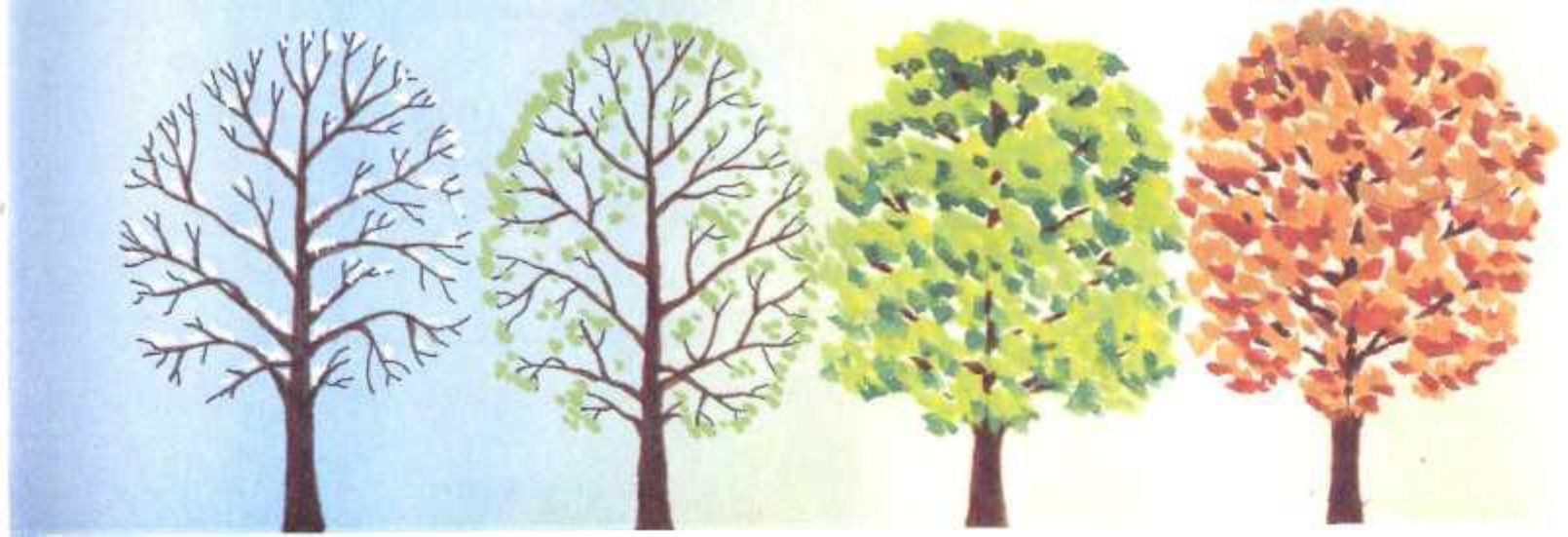 1. Счет. Ориентировка в пространстве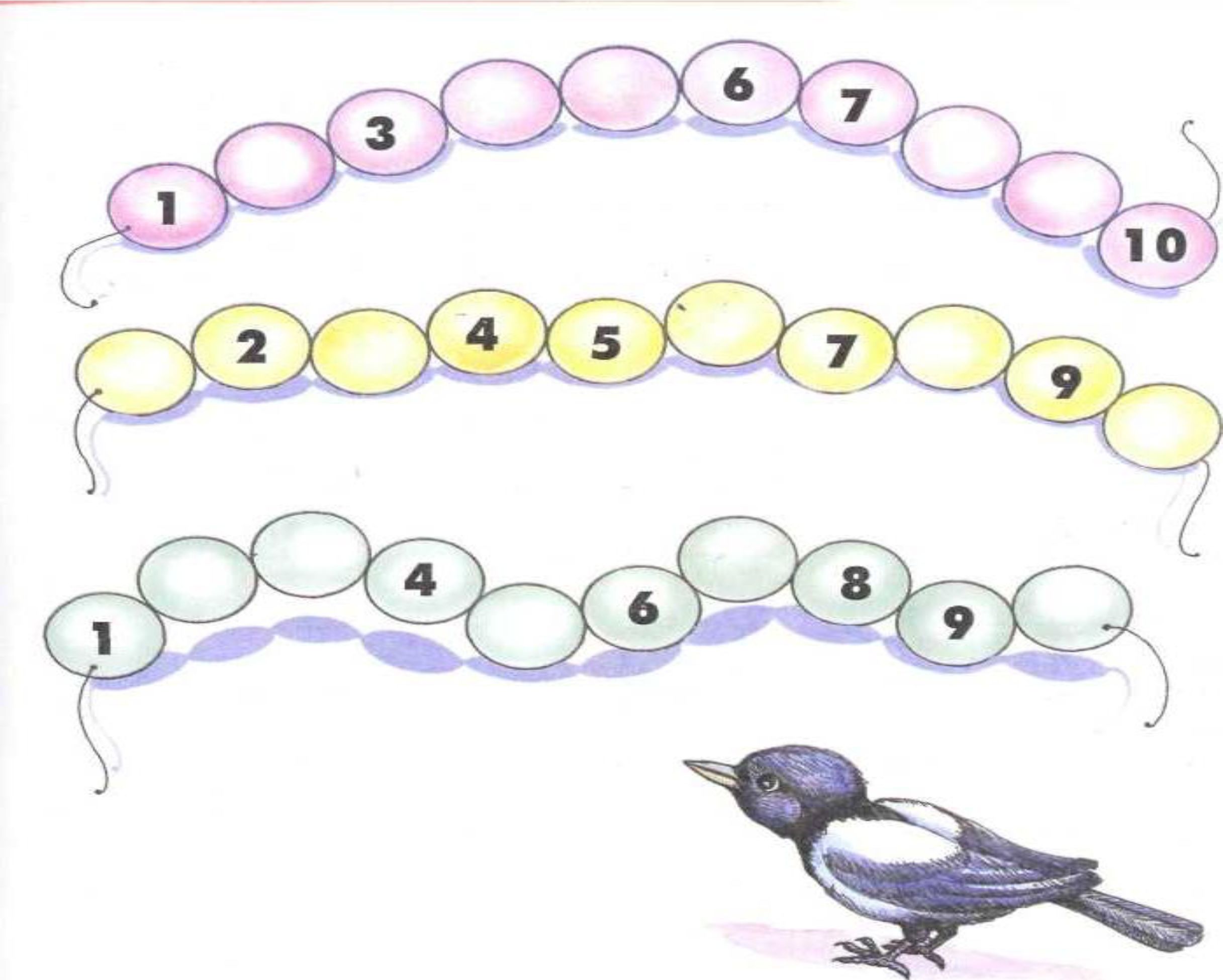 Нарисуй такие же узоры в соседних квадратах по точкам. Продолжи узор по клеточкам, не отрывая карандаша.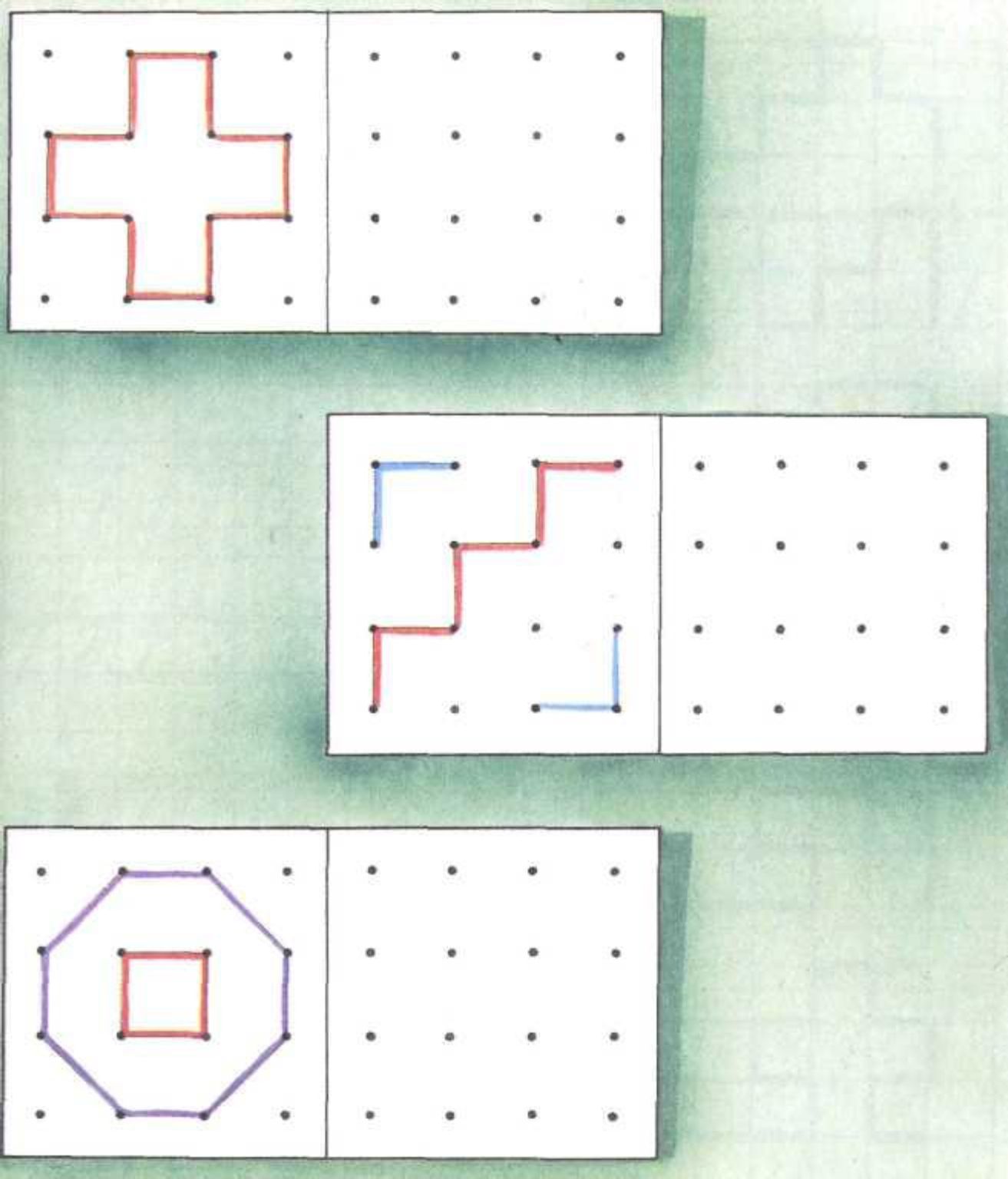 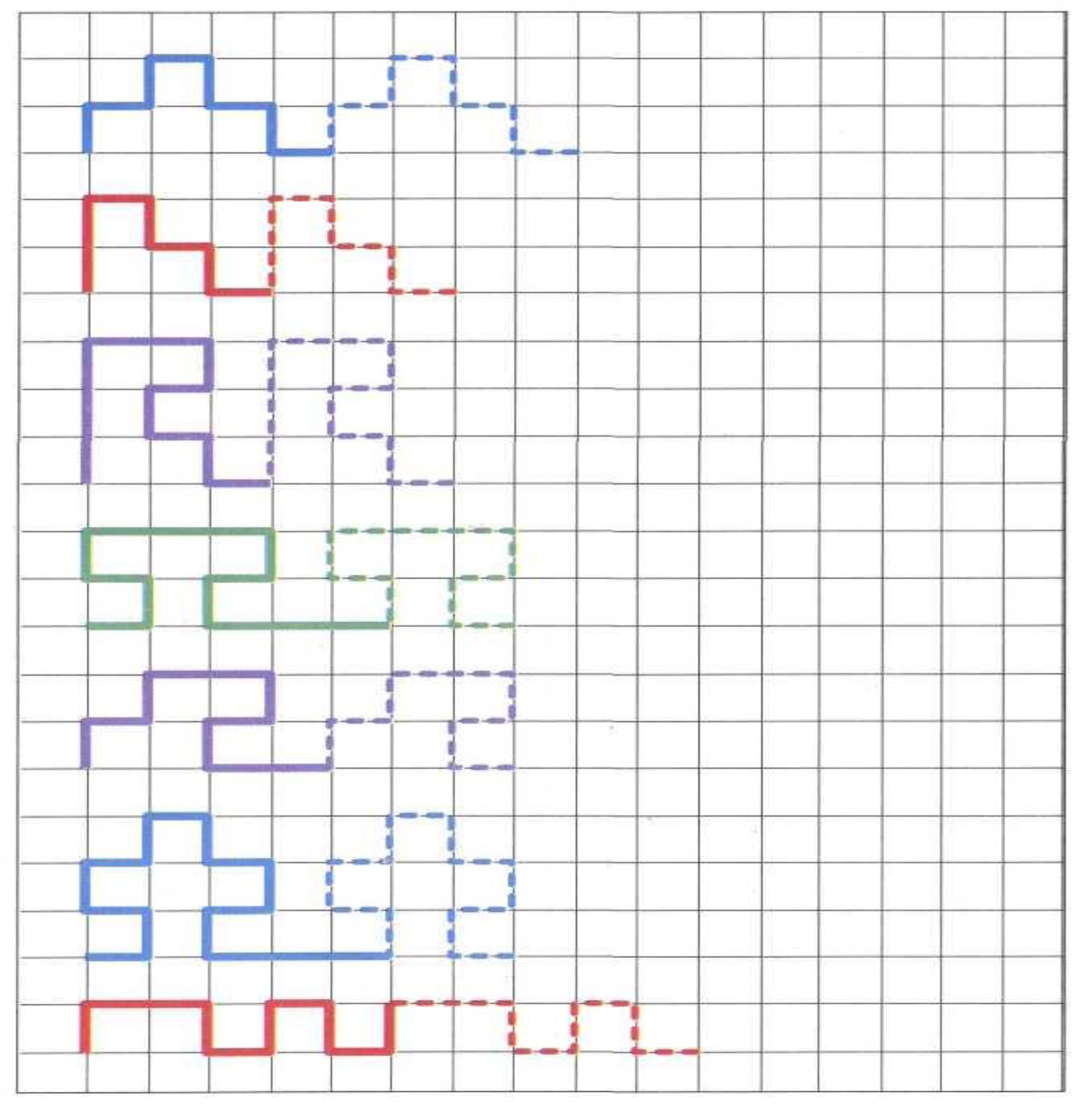 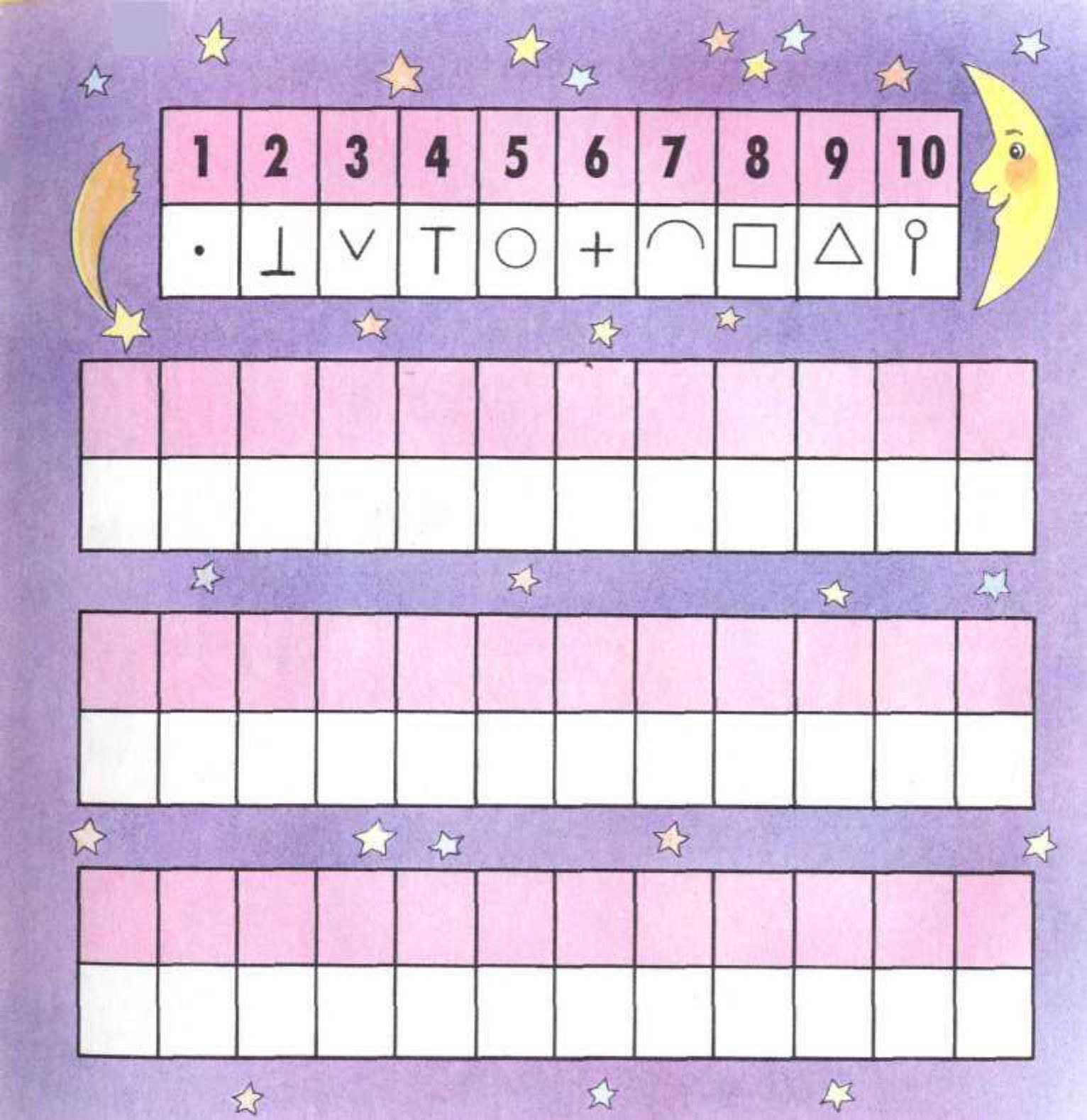 Форма.Разбить на группы данные предметы (круги, треугольники, квадраты и другие предметы)ВТОРОЙ БЛОКОсновы грамоты и подготовка руки к письмуСтруктура программы1.  ЦЕЛЕВОЙ РАЗДЕЛ ПРОГРАММЫ1.1. Пояснительная записка1.2. Цели и задачи реализации  Программы по дополнительному образованию1.3. Основные принципы обучения чтению 1.4. Целевые ориентиры освоения Программы2. СОДЕРЖАТЕЛЬНЫЙ РАЗДЕЛ ПРОГРАММЫ2.1.Направления образовательной работы обучения чтению 2.2. Структура непосредственно-образовательной деятельности 2.3  Работа с букварём Жуковой Н. С.2.4. Взаимодействие с родителями в процессе обучения чтению2.5. Материально-техническое обеспечение реализации рабочей программы3. СОДЕРЖАНИЕ И МЕТОДИЧЕСКОЕ ОБЕСПЕЧЕНИЕ ПРОГРАММЫ3.1.Календарно-тематический план непосредственно-образовательной деятельности группы кратковременного пребывания детей предшкольного возраста по разделу «Обучение грамоте».3.2. Педагогическая комплексная  диагностика  уровня практического осознания элементов языка и речи (для детей 6-7 лет по Д.Б. Эльконину)3.3. Список литературыПояснительная запискаМногие родители считают, что чтение – это не только задача по обучению детей элементарным навыкам.        Чтение детей – это ключ к жизни в современном информационном пространстве. Не секрет, что многие родители хотели бы, чтобы их ребенок научился читать еще до поступления в школу. И в этом есть рациональное зерно, ведь ничто не способствует интеллектуальному развитию так, как   чтению. Конечно, важнее не учить ребенка читать, а развивать речь, способность различать звуки, развивать способность слушать и слышать, умение рассказывать и т.д. Однако многие дети задолго до школы проявляют живой интерес к умению читать. Поэтому часто можно наблюдать картину, когда человек, не владеющий методикой обучения чтению, берется за это, в результате ребенка учат читать неправильно, неквалифицированное обучение чтению создает массу трудностей при дальнейшем обучении. Сложнее переучить, чем научить.    В обучении чтению существуют как бы два пласта-теоретический и практический. Школа призвана ввести ребёнка в теорию письма и чтения, помочь ребенку осмыслить законы письменной речи и употреблять их сознательно. Практическое освоение чтением - это совсем другая задача. И если у 6 летнего ребенка есть желание научиться читать, зачем же искусственно тормозить, а затем вновь (через год) возбуждать это стремление. Исходным принципом дошкольного обучения чтению является то, что знакомству с буквой предшествует глубокая работа над звуками, которые обозначаются данным знаком. Знаки звуков нет смысла вводить до знакомства с самими звуками и знакомство с буквенным знаком окажется безрезультатным, если ребенок не знает, что именно обозначается этим знаком. Поэтому обучение чтению опирается на звуковой анализ слова. Звуковой анализ включает, прежде всего, умение сознательно, намеренно, произвольно выделять звуки в слове.                                                                                                                                                          Для того чтобы научиться читать, ребенку нужно сделать два важных открытия: сначала обнаружить, что речь «строится» из звуков, а потом открыть отношения звука и буквы. Звуковой анализ слова ребенок может с помощью интонационного подчеркивания, последовательного протягивания звуков в произносимом слове (ДДДОМ, ДОООМ, ДОМММ). Главная задача всей работы - сделать для ребенка слово, его звуковую оболочку не только ощутимой, но и привлекательной, интересной. Когда дети в игровом, звукоподражательном действии научились протягивать, усиливать, выделять отдельные звуки в словах, различать гласные и согласные, твердые и мягкие согласные, ставится новая задача запомнить знак, которым записывается на письме данный звук. Для более легкого запоминания букв хорошо их конструировать из палочек, лепить из пластилина, рисовать их на листе бумаги, штриховать, обводить образец буквы и т.д. Обучение чтению предполагает научить детей читать на уровне индивидуальных возможностей каждого ребёнка. В то же время проводится и целенаправленная работа по обогащению, активизации речи, пополнению словарного запаса, совершенствованию звуковой культуры, уточнению значений слов и словосочетаний, развитию диалогической речи. Развиваются чувствительность к смысловой стороне языка, речевой слух, формируется правильное звуко- и слово-произношение. Совершенствование навыков чтения, формирование языкового чутья происходит в играх различной сложности и направленности. С помощью игр со звуками и буквами поддерживается    стойкий интерес к занятиям и желание узнавать новое. Педагогу следует  подбадривать ребенка, хвалить его если не за точность и правильность выполнения задания, то за старание, желание работать.Уровень и качество сформированности  связной речи - это отражение той речевой среды, в которой : он воспитывается, начиная с самого рождения. Поэтому советуем родителям тщательно следить за чистотой, точностью и выразительностью собственной речи.В соответствие с ФГОС ДО наиболее эффективным средством поддержания интереса детей к  чтению   являются игровые технологии. Игровые технологии позволяют:•	поддерживать интерес к чтению, давая специальные знания, умения и навыки; •	создают игровую мотивацию, стимулируя  детей  к деятельности; •	вовлекают в  процесс игры всю личность ребёнка: эмоции, волю, чувства, потребности, интересы; •	позволяют лучше усваивать и запоминать материал занятия; •	доставляют детям удовольствие и вызывают желание повторить игру в самостоятельной деятельности, •	повышают  уровень развития познавательной активности и творческих способностей.Таким образом, исходя из актуальности использования   игровых технологий во время занятий разработана Рабочая Программа  по разделу «Обучение грамоте». Пособие «Букварь» - это результат тридцатилетнего опыта работы логопеда Н.С.Жуковой. Оно сочетает в себе традиционную методику обучения грамоте с оригинальной логопедической методикой. Это позволяет не просто научить ребенка читать, но и предупредить будущие возможные ошибки на письме.Наталья Жукова – известный логопед, кандидат педагогических наук. Ей принадлежат оригинальные исследования развития речи у дошкольников, ее многочисленные научные труды опубликованы в отечественных и зарубежных изданиях. Имя Жуковой известно  в широких  кругах психологов, логопедов, педагогов. В основе обучения дошкольников чтению по авторской методике Н.С. Жуковой лежит слоговой принцип. Слог выступает в качестве единицы  чтения.1.2. Цели и задачи реализации Программы по дополнительному образованию по обучению грамотеЦель программы: подготовить дошкольников к обучению, познакомить с буквами, как знаками записи известных им звуков, научить читать, не вступая в противоречие с методами школьного обучения.Обучающая задача:-сделать для ребенка увлекательной тренировку в технике чтения и привить интерес к книге, вкус     к самостоятельному чтению;-способствовать обогащению словарного запаса и развитию речи детей;-познакомить с новыми терминами (звук, гласный, согласный, предложение, текст).-легко и весело ввести ребенка в письменность;
Развивающая задача: развивать желание читать.Воспитательная задача: - воспитывать старательность, - воспитывать любовь к чтению.1.3. Основные принципы обучения чтениюПроцесс обучения чтению строится на общедидактических и специфических                принципах:*принцип систематичности и последовательности: концентрическое усвоение программы;  организация и последовательная подача материала («от легкого к трудному», «от простого к сложному обучения;*принцип наглядности: иллюстративное (наглядное) изображение изучаемых объектов и понятий способствует формированию более полных и четких образов и представлений в сознании дошкольников;* принцип доступности и посильности: реализуется в делении  изучаемого   материала на этапы и     в  преподнесении  его детям последовательными  блоками и частями, соответственно возрастным особенностям и развитию   речи;*онтогенетический принцип (учет возрастных особенностей обучаемых).1.4. Целевые ориентиры освоения ПрограммыРебёнок проявляет инициативность и самостоятельность в разных видах деятельности – игре, общении, пении;Активно взаимодействует со сверстниками и взрослыми, участвует в совместных играх;Обладает развитым воображением, творчеством, которое реализуется в игре; Способен внимательно слушать музыку, эмоционально откликаться на выраженные в ней чувства и настроения;У ребёнка развита крупная и мелкая моторика. Он может контролировать свои движения и управлять ими;Речь ребенка становится более выразительной, четкой, громкой;Развиваются творческие способности, ребёнок может фантазировать вслух, играть звуками и словами. Хорошо понимает устную речь и может выражать свои мысли и желания.2. СОДЕРЖАТЕЛЬНЫЙ РАЗДЕЛ ПРОГРАММЫ2.1. Направления образовательной работы  обучения чтениюСодержание программы   позволяет в занимательной игровой форме усвоить дошкольниками такие понятия, как звук и буква, понять их различия и особенности. Известно, что одной из важных составляющих обучения чтению является хорошо развитый фонематический слух. В процессе освоения программы используются специальные игры, подготавливающие слуховое восприятие, внимание и память дошкольников к работе со звуками речи. В структуру каждого занятия входят также различные игры, способствующие развитию у детей навыков фонематического анализа и синтеза. Гласные и согласные звуки на занятиях соотносятся с образами соответствующих букв, при этом графический образ подкрепляется двустишием о букве, что способствует более быстрому запоминанию материала. При составлении программы учитывались индивидуальные и возрастные особенности детей, их потенциальные возможности и способности.Программа направлена не только на конечный результат - умение читать, но и на творческое развитие личностных качеств ребенка, его комфортное пребывание в мире, толерантное отношение к окружающим. Программный материал систематизирован и изучается в определенной последовательности: от простого к сложному, от изучения звуков к овладению знаниями о буквах, слиянию слоговых элементов в слова.Важным условием реализации программы является психолого-педагогическая поддержка обучающихся, создание на занятиях комфортной атмосферы для развития индивидуальных способностей детей. Используемый на занятиях дидактический материал понятен и доступен ребенку, пробуждает положительные эмоции, служит адаптацией в новых для него условиях обучения.Совершенствование навыков чтения, формирование языкового чутья происходит в играх различной сложности и направленности. С помощью игр со звуками и буквами поддерживается стойкий интерес к занятиям и желание узнавать новое.2.2. Структура непосредственно-образовательной деятельности Программа рассчитана на один год обучения и предназначена детям подготовительной к школе группы, возраст 5-6 лет Общее количество 132 занятия.  Продолжительность занятий: 4 раза в неделю по 25 минут..Требования к уровню подготовки детей к концу годаОбучающие должны уметь:*достаточно отчетливо и ясно произносить слова; выделять из слов звуки, находить слова   с определенным звуком, определять место звука в слове;* соблюдать орфоэпические нормы произношения;* владеть понятиями «слово», «звук», «буква», «предложение»;* свободно читать слоги и трёхбуквенные слова, плавно читать по слогам;* правильно согласовывать слова в предложении;* понимать смысл прочитанного;* составлять предложения с заданным словом, на заданную тему, заканчивать     предложение нужным по смыслу словом и т.п.; *ориентироваться на странице книги;* правильно использовать предлоги;* правильно произносить звуки. На протяжении всех занятий педагог знакомит дошкольников в игровой и доступной форме. Изучают звуки и буквы русского языка. Каждое изучение  звука и буквы может быть использована как самостоятельное занятие, так и как часть занятия. Реализуется следующая схема проведения занятия:- прорабатываются упражнения для губ или язычка;- уточняется  правильность  произношения звука;- описывается  звук;- игра со звуком;- рассматриваются раскрашенные картинки на определённую букву;-  знакомство с новой буквой;-  читается стихотворение о букве;-  работа с кассой букв;- определение место звука в слове-  физминутка -  чтение -  работа в тетрадиНа занятии детям предлагается как новый материал, так и материал для повторения и закрепления усвоенных знаний. Во время занятий широко применяются  игровые методы, направленные на повторение, уточнение и расширение знаний, умений и навыков детей в области грамоты. Так как дошкольный возраст – это возраст игры, то и обучение проводится в игровой форме. Игра – один из тех видов детской деятельности, которая используется взрослыми в целях обучения, что позволяет создать ситуации успеха для каждого ребенка, доброжелательную, творческую атмосферу на занятиях. Чтение превращается в увлекательную игру. Строя познавательную деятельность ребёнка на игре, данные методы превращают чтение в желанное, доставляющее радость занятие буквально с первых шагов обучение. Широко применяется  дифференцированный подход. Чтобы успешно реализовать план-программу по обучению детей чтению используются разнообразные методы и приёмы: заучивание стихотворений о букве, небольшой рассказ-беседа, рассматривание, наблюдение – «На что похожа буква», воссоздание из силуэтов, закрашивание только гласных, словесные игры, дидактические игры: «Кто здесь живёт? » (составить животное из букв разрезной азбуки», «Цепочка слов», «Бросаемся слогами», «Поиск» (ищем предметы с заданным звуком, сочетание предмета и надписи, записывание слов самими детьми маркерами на магнитных досках, «Дополни предложение» (или игра «Скажи наоборот», «Буква-картинка-слово», плакаты-объяснялки, «Буквоежки» (внутри большого слова найти маленькое слово, например, ЭКРАН-КРАН) .2.3.  Работа с букварём Жуковой Н. С. «Букварь» Жуковой опирается на традиционную методику обучения чтению – от звука к букве. Поэтому, открыв «Букварь», можно увидеть привычные картинки и большие буквы, слоги и т. д.     В «Букваре» Жуковой в качестве единицы чтения изначально используется не отдельно взятая буква, а слог. Ребенок пролистнет несколько страничек – узнает несколько букв и сразу же начнет складывать их в слоги. Еще несколько букв – и опять слог. Это позволяет ребенку быстрее овладевать навыками грамотного чтения, а родителю – миновать самый сложный этап в обучении – объяснить, как из звуков образуются слоги.    Чтобы объяснить ребенку, как получается слог, Жукова использует оригинальный графический прием. Вот буква А, рядом буква У, а между ними бежит человечек. Мама показывает карандашом (указкой) первую букву, передвигает карандаш ко второй букве, а малыш тянет первую букву, пока не «добежит» до второй. Вторую букву нужно прочитать так, чтобы «дорожка не разорвалась». Вот и получился слог.   В букваре  имеется  обращение к родителям и советы автора на каждой странице, помогающие освоиться с методикой.    В пособии буквы алфавита расположены в сопровождении картинок. На картинках не только предметы, начинающиеся с представленной буквы, но и те, в которых изучаемая буква находится в середине или конце. Графически показано слияние букв в слоги – «человечик бежит к букве». Постепенное усложнение заданий на чтение: сначала только гласные буквы, затем гласный плюс согласный, сначала односложные, затем слова из двух-трех слогов и более, сначала коротенькие тексты из двух слов, затем небольшие рассказы. Тексты и слова в книге сопровождают картинки. Однако букварь не перегружен ими. Задача пособия – обеспечить ребенку быстрое овладение техникой чтения. Именно поэтому и тексты в букваре, что называется, традиционные, знакомые с детства «Лу-ша ма-ла» и «У Ло-ры ша-ры». Никаких сказочных героев и занимательных приключений вы здесь не найдете, только то, что необходимо с точки зрения методики.    По совету автора начинать учиться можно в любом возрасте. Но особо оговаривается: устная речь ребенка должна быть достаточно развита. Если малыш говорит неграмотно или не выговаривает какие-то буквы, прежде чем учить читать, необходимо обратиться к логопеду.   На каждой страничке под чертой находятся  указания для родителей. Необходимо прочитать  их заранее, чтобы  избежать многих ошибок, узнать, как проще и доступнее преподнести материал.   Затем  можно приступать к занятиям. Не заучивать сразу все буквы алфавита. В этом нет никакой необходимости. Ведь  задача педагога, чтобы ребенок понял, как складывать буквы, а не просто вызубрил названия.Выучив первые несколько букв, необходимо переходить к их слияниям. На первых порах нужно помочь ребенку, вести  карандашом или указкой от буквы к букве, закрыть  белым листом ту часть текста, которую ребенок в данный момент не читает. Можно сделать в листе белой бумаги окошечко и передвигать его от слога к слогу по мере прочтения.     У разных детей разные темпы обучения. Нужно следить, чтобы ребенок не просто механически складывал буквы, но и понимал прочитанное. Кому-то долго не удастся перейти от слогов и отдельных слов к предложениям и текстам, а кто-то сделает это быстро. Не нужно торопиться, но и не тормозить. Например, если ребенок хорошо запоминает буквы и быстро их находит, то нет необходимости делать все упражнения на чтения отдельных букв.2.4.  Взаимодействие с родителями в процессе обучения чтению  Осуществление полноценного образовательного процесса  обучения чтению невозможно без включения и активного участия родителей дошкольников.  Овладение навыками чтения особенно в дошкольном возрасте требует ежедневной актуализации и закрепления знаний о звуках и буквах, полученных на занятиях. Без поддержки и систематических упражнений в домашних условиях, без заинтересованности родителей дошкольников в успехе процесса обучения невозможно полноценное овладение навыками аналитико – синтетического слияния звуко – буквенных сочетаний. На протяжении всей реализации содержания учебного материала программы родители являются неотъемлемыми участниками образовательного процесса: они ознакомлены с требованиями, целями и задачами обучения; осведомлены о необходимости выполнения домашних заданий  и постоянного закрепления и упрочения материала изученного с педагогом. 2.5.   Материально-техническое обеспечение реализации рабочей программыЗанятия по реализации данной программы проводятся в групповой комнате. Дидактический наглядный материал, игрушки и игры на занятиях предъявляются  в соответствии с возрастными требованиями, особенностями психофизического развития детей. Учебная зона групповой комнаты укомплектована необходимым количеством мебели, соответствующей числу детей, посещающих занятия, меловой и магнитной доской.Форма подведения итогов реализации программыОдной из форм подведения итогов реализации данной программы является проведение подгруппового или индивидуального  занятия с присутствием родителей. Своеобразным  показателем эффективности проводимых занятий  могут быть  отзывы  родителей о повышении интереса к обучению чтению.3. СОДЕРЖАНИЕ И МЕТОДИЧЕСКОЕ ОБЕСПЕЧЕНИЕ ПРОГРАММЫ3.1.Календарно-тематический план непосредственно-образовательной деятельности группы кратковременного пребывания детей предшкольного возраста по разделу «Обучение грамоте»Тематический план1.  Речь письменная и устная. Звуки речи. Слова, слоги.  Диагностика.   2.  Гласный звук IаI,; буква  А, а; стр 4.3.  Гласный  звук, IуI; буква   У, у. стр 5.4.  Гласный звук  IоI, буква  О,о стр 6.5. Закрепление букв А. О, У. Чтение и составление слогов по разрезной азбуке. Печатание букв.6.  Согласные звуки IмI, IмI; буквы М;стр 7.     Печатание букв.7.  Согласные звуки IсI , IсI; буквы С, с стр 8. Печатание букв.8. Закрепление букв М,С. Чтение и составление слогов по разрезной азбуке. Печатание слогов.9. Учимся соединять буквы  А,У. стр 9.10. Чтение  буквы, чтение слогов. УА,АУ. стр 10.11. Соединяем буквы, читаем слоги. АМ,УМ, УА,АУ. стр 11-12.12. Соединяем буквы, читаем слоги. АС,УС,ОС. Определение слогов в словах.; стр13.13. Учимся соединять буквы  МА,МУ; стр14-15.14. Читаем слитно СА, СУ,СО,МА,МУ,МО,АС,ОС,УС,АМ,ОМ,УМ. Определение слогов в словах; стр16.15. Звуковой анализ слогов. Деление слов на слоги, определение слогов в словах;стр 17. 16. Предложение. Деление предложения на слова. Выкладывание слов: сам, сама; стр 17.17. Согласные звуки IхI, IхI; буквы Х, х. Чтение слогов и слов. Звуковой анализ слова:           МУХА.  Составление предложений со словом СУХО. Печатание слогов;стр 18-19.18. Согласные звуки IрI, IрI; буквы Р, р. Заглавные  буквы, слова с этими буквами. Печатание слогов.стр 20-21.19. Согласный звук IшI, всегда твердый ; буквы Ш, ш. Составление предложений из трех слов.  Печатание слогов; стр22.20. Дифференциация звуков и букв С,Ш Чтение и составление слогов по разрезной азбуке; стр23.21.Гласный звук IыI; буква ы. В русском языке нет слов,  которые начинаются на Ы. Звуковой  анализ слов МИШКА,  МЫШКА. Печатание слогов;стр24.22. Согласные звуки IлI, IлI; буквы Л, л. Точка. Схема предложений. Точка. Учить отвечать на вопросы по прочитанному тексту. Печатание слогов;стр25.23. Дифференциация звуков и букв Л,Р .Чтение и составление слогов по разрезной азбуке; стр26.24.Согласные звуки IнI, IнI; буквы Н, н. Звуковой анализ слов. Ударный слог. Учить отвечать на вопросы по прочитанному тексту;стр28-30.25. Согласные звуки IкI, IкI; буквы К, к. Закрепление написания больших букв в именах, начале предложений. Учить вычленять словесное ударение, определять его место в словах;стр31-32.26.Согласные звуки IтI, IтI; буквы Т, т. Закрепить умение называть слова с заданным звуком и буквой, вычленять словесное ударение, определять его место в словах. Печатание слогов;стр33.27. Гласный звук IиI; буквы И, и. Звуковой анализ слогов МЫ-МИ, РЫ-РИ, СЫ-СИ, ТЫ-ТИ. Учить составлять предложения со словом И. Печатание слогов;стр34-36.28.Согласные звуки IпI, IпI; буквы П,п. Учить отвечать на вопросы по прочитанному тексту. Печатание слогов;стр37-38.29. Согласные звуки IзI, Iз I; буквы З, з. Закрепить умение называть слова с заданным звуком и буквой, вычленять словесное ударение, определять его место в словах. Печатание слогов;стр39.30. Согласные звуки звонкие и глухие. Дифференциация звуков и букв З,С;стр 40-41.31. Согласный звук IйI; буквы Й, й. Совершенствовать навыки чтения. Учить придумывать слова по заданной звуковой модели. Печатание слогов;стр42-44.32.Согласные звуки IгI, IгI; буквы Г, г. Работа с предложением. Вопросительные предложения.      Учить отвечать на вопросы по прочитанному тексту. Печатание слогов;стр45-46.33. Согласные звуки IвI, IвI; буквы В, в.  Чтение и составление слогов по разрезной азбуке. Печатание слогов.стр47-50.34. Согласные звуки IдI, IдI; буквы Д, Сопоставление звуков и букв Д-Т. Закрепление понятий слог, слово, предложение. Печатание слогов.стр51-52.35. Согласные звуки IбI, IбI; буквы Б, б. Печатание слогов.стр53.36. Дифференциация  звуков и букв Б-П. Чтение и составление слогов по разрезной азбуке;стр54-57.37.Согласный звук IжI; буквы Ж, ж. Сопоставление звуков и букв . Познакомить с правилом написания сочетания – ЖИ. Печатание слогов.стр58.38. Дифференциация  звуков и букв Ж,З,Ш. Чтение и составление слогов по разрезной азбуке;стр59-60.39.Буквы Е, е. Звуковой анализ слов с буквой Е. Печатание слогов; стр 61-63.40. Буква Ь. Буква Ь - показатель мягкости в конце слога или слова.Работа с разрезной азбукой: ЕЛ-ЕЛЬ,УГОЛ-УГОЛЬ. Учить называть слова. определенной структуры.Печатание слов;стр64-67.41. Буквы Я, я. Звуковой анализ слов с буквой Я. Анализ слогов  с буквой  Я: МА-МЯ, ЛА-ЛЯ, БА-БЯ. Печатание слогов;стр68.42. Чтение текстов с буквой Я;стр69-71.43.  Буквы Ю, ю. Анализ слогов с буквой Ю: ТУ-ТЮ,  СУ-СЮ, ДУ-ДЮ. Печатание слогов;стр72-73.44. Буквы Ё, ё. Звуковой анализ слов с буквой Е. Печатание слогов;стр74-77.45. Дифференциация  звуков и букв Е-Е. Чтение текста;стр78-79.46.  Мягкий согласный звук IчI; буквы Ч, ч. Звуковой анализ слов. Печатание слогов;стр80-81.47. Дифференциация  звуков и букв Ч,Ш,С,Ть. Чтение текста;стр82-83.48. Гласный звук IэI; буквы Э, э. Закрепить умение составлять предложения с предлогами (в, на. за и др.). Печатание слогов;стр84.49.  Согласный звук IцI; буквы Ц, ц. Печатание слогов;стр85.50. Дифференциация  звуков и букв Ц,Ч,С. Чтение текста;стр86-87.51. Согласные звуки IфI, IфI; буквы Ф, ф. Печатание слогов;стр88-89.52. Согласный звук IщI; буквы Щ, щ. Дифференциация  звуков и букв Щ,Ч,С. Чтение текста;стр90-92.53. Буква Ъ. Буква Ъ – показатель твердости. Печатание слогов; Алфавит.стр93-95.54. Итоговое занятие.Календарно-тематический план Приложение № 1.Педагогическая комплексная диагностика уровня практического осознания элементов языка и речи/для детей 6-7 лет по Д.Б. Эльконину/Пояснительная записка            В состав речевого развития детей дошкольного возраста, совместно с возрастанием практических навыков, как бытовых, так и общественных, входит осознание ими языковой действительности в процессе специально организованного обучения.  Изучение практического осознания элементов речи детьми обычно определяется на уровне анализа выделения слова, фонемного анализа и анализа предложения. При исследовании даются следующие задания. 1. Скажи одно слово.  2. Произнеси один звук. Сколько звуков в слове «дом»? Назови звуки в этом слове.  3. Скажи одно предложение. Сколько слов в предложении «Дети любят играть»? Назови первое слово, второе, третье.  При оценке результата высшая общая оценка составляет 7 баллов. Также ответы могут быть оценены: 1 балл – верные ответы, 0 баллов – неверные. Все результаты обследования заносятся в таблицу. Таблица 1 Обработка и интерпретация результатов исследования. 6-7  баллов соответствует высокому уровню развития практического осознания элементов речи;4-5 баллов – среднему;3  балла – низкому уровню осознания языковых элементов. На основе суммарной оценки всех сторон развития речи делается вывод об уровне речевого развития.  Результаты исследования могут быть также оформлены в итоговой таблице.Список литературыБорисова Е.А. Индивидуальные логопедические занятия с дошкольниками.-М.:ТЦСфера,2008    2.  Бортникова Е.Ф. РАЗВИВАЕМ НАВЫКИ ЧТЕНИЯ И ГРАМОТНОГО ПИСЬМА.   Для детей 5-6 лет: тетрадь. Часть 1; Часть 2 – Екатеринбург: ООО «Литур-опт», 2012.3.  Волкова Г.А.Логопедическая ритмика.М.,1998.4.  Гомзяк О.С..Развитие связной речи у шестилетних детей.-М.:Сфера,2007     5.  Журнал “Конфетка” (Приложение к журналу “Логопед”)6.  Жукова Н.С., Мастюкова Е.М., Филичева Т.Б. Логопедия, М., 2003.7.  Жукова Н.С. Букварь: Учебное пособие/ Н.С. Жукова. – М .: Эксмо, 2007.8.  Игры в логопедической работе с детьми. Под ред. В.И. Селиверстова, М., 1987.9.  Каше Г.А, Филичева Т.Б. Программа обучения детей с недоразвитием фонетического строя речи.-М.:Просвещение,197810. Крупенчук О.И.. Пальчиковые игры для детей.С.П.:Литера,200511. Лопатина Л.В., Серебрякова Н.В. Преодоление речевых нарушений у дошкольников. СПб., 2003.12. Нищева Н.В.. Будем говорить правильно.С.П.:Детство-Пресс,2002Е.Н.Косинова.Уроки логопеда.-М.:Эксмо.2008    13. . ОТ РОЖДЕНИЯ ДО ШКОЛЫ. Примерная общеобразовательная программа дошкольного образования. / Под ред. Н. Е. Веракса, Т. С. Комаровой, М. А. Васильевой. — М.: МОЗАИКА$СИНТЕЗ, 2014.   14.Пожиленко Е.А.. Волшебный мир звуков и слов.-М.:Владос,2002  15. Руденко В.И. .Домашний логопед.-Ростов на Дону:феникс,2002 16. Сказка о веселом язычке. М.: Издательский дом «Карапуз», 2002. 17. Серия тетрадей «Папка дошкольника»  «Чтение с увлечением». – ООО «ВК«Дакота» г.Киров, 2011.   18. Ткаченко Т.А. Логопедическая тетрадь «Развитие фонематического восприятия инавыков звукового анализа». СПб.: «ДЕТСТВО-ПРЕСС», 1998. 19.  Филичева Т.Б., Чиркина Г.В.. Программа обучения и воспитания детей с фонетико-фонематическим недоразвитием.- М.:МГОПИ,1993.20. Филичева Т.Б. Особенности формирования речи у детей дошкольного возраста. М.,2000.21. Чиркина Г.В.. Коррекция нарушений речи.-М.: Просвещение, 200922. Швайко Г.С. .Игровые упражнения для развития речи.-М.:просвещение,1988.ТРЕТИЙ БЛОК;КАЛЕНДАРНО - ТЕМАТИЧЕСКОЕ ПЛАНИРОВАНИЕ
ПО ОЗНАКОМЛЕНИЮ С ОКРУЖАЮЩИМ МИРОМ«Здравствуй, мир!»ПОЯСНИТЕЛЬНАЯ ЗАПИСКАТематическое планирование составлено на основе программы «Ознакомление с окружающим миром» ОС «Школа 21в» («Детский сад 21в»)Предшкольное образование.(А. А. Вахрушев, Е. Е. Кочемасова) Программа соответствует федеральному компоненту государственного стандарта общего образования 2004 г. и обеспечена учебниками «Здравствуй, мир!» для детей 5-6 лет, авторыА. А. Вахрушев, Е. Е. Кочемасова(заключения РАО (от 28.06.2005) и МПГУ (от 20.07.2005).Рекомендовано Министерством образования и науки РФ.(Сборник программ. ОС «Школа 2100». Дошкольное образование. Начальная школа./Под. Науч. Ред. Д.И. Фельдштейна. Изд. 2-е, доп. - М. :Баласс, 2009.)Одна из характернейших и ярких черт дошкольников - любознательность. Дети постоянно задают вопросы и хотят получить на них ответы в тот же момент. Если взрослые не могут или не хотят объяснить детям то, что их интересует, их любознательность пропадает. Поэтому единственный вариант знакомства детей с окружающим миром - это научиться отвечать на любые вопросы детей. Нужно научиться каждому явлению место в своей памяти. Средством для этого служит знакомства с целой элементарной картиной мира, т.е. при минимуме знаний можно сделать человека сознательным участником жизни. Поэтому очень важно с самых первых шагов ребенка в детском саду научить его целостному взгляду на мир, дать представить пусть не полную, но целостную картину мира. Поэтому процесс знакомства с окружающим миром, должен сводиться к выработки навыка истолкования своего опыта. Это достигается тем, что дети во время занятий учатся использовать полученные знания, выполняя конкретные задания. Решение проблемных творческих задач - главный способ осмысления мира. При этом разнообразные знания, которые могут запомнить и понять школьники, не являются непосредственной целью обучения, а служат его побочным результатом. Ведь рано или поздно эти знания дети получат в школе. А вот познакомиться с целостной картиной мира больше они не смогут, так как будут изучать мир раздельно на занятиях по разным предметам.Поскольку жизненный опыт ребенка еще не велик, то он познает мир, сравнивая его с собой, как наиболее известным ему объектом. Поэтому вся программа написана с позиции узнающего мир дошкольника. Она позволяет показать всеобщую взаимосвязь ребенка со всей окружающей его действительность.Целью подготовительного курса является развитие накопленных в дошкольном возрасте представлений о природе и о человеке, как части общества.В процессе занятий с будущими первоклассниками решаются следующие задачи:- обеспечить преемственность между дошкольным и начальным школьным образованием;познакомить с правилами школьной жизни;развить умения и навыки, необходимые для занятий в школе;расширить представление дошкольников об окружающем мире;помочь ориентироваться в пространстве и во времени;проделать первые шаги к рефлексии.Программа курса основывается на развитии накопленных в дошкольном возрасте представлений о природе. Раскрытие содержания курса для будущих первоклассников опирается на конкретно образные представления, эмоциональные впечатления и взаимодействия с окружающим миром в учебно-игровой форме.Направленность содержания курса - ознакомление с разнообразием мира живой и неживой природы, нашей страной. При ознакомлении с окружающим миром будущих первоклассников предусмотрено установление связи между познанием природы и социальной жизни, в которую включен ребенок. Выделены программные темы, близкие социальному опыту дошкольников: наша родина Россия и малая родина, дом и школа, правила поведения в обществе.Будущие первоклассники учатся соотносить конкретных представителей животного мира с родовыми понятиями: звери, птицы, рыбы, насекомые; различать диких и домашних животных; знакомятся с лиственными и хвойными растениями; учатся различать признаки изменений природы в разные сезоны года.Программа предусматривает создание вокруг ребенка положительной эмоциональной атмосферы, помогающей раскрепощению его личности.Содержание программыОкружающий мир: обществоНаша страна Россия. Москва - столица нашей родины. Брянск - моя малая родина, мой адрес. Школа. Правила школьной жизни. Правила поведения и культура общения с другими детьми, учителями и работниками школы. Уважение к чужому мнению. Профессии.Окружающий мир: природа живая и неживаяНеживая и живая природа (на уровне примеров). Животные домашние и дикие. Детёныши животных. Растения лиственные и хвойные (на уровне примеров). Овощи и фрукты. Смена времен года. Сезонные изменения в природе. Природа и человек. Бережное отношение к природе.Ориентация в пространстве и во времениВремена года. Месяцы года. Дни недели. Время суток. Ориентация в пространстве и на листе бумаги. Ориентация в школьном здании.Содержание программы по темамК концу к концу занятий в школе дошкольников обучающиеся должны: 1) иметь представление:о своей большой и малой родине.о живой и неживой природе;о правилах школьной жизни;о сезонных изменениях природы;о разнообразии профессий;о предметах одушевлённых и неодушевленных;о словах антонимах.владеть общеучебными умениями:слушать и отвечать на заданные вопросы;ориентироваться в тетради;не перебивать отвечающего.знать:название нашей страны, ее столицы, родного города;правила поведения в школе;правила вежливого общения;признаки времен года;месяцы года, дни недели, время суток;животных и их детёнышей;фрукты и овощи.уметь:выполнять правила поведения в школе;различать объекты живой и неживой природы, приводить примеры;различать лиственные и хвойные растения, приводить примеры;приводить примеры представителей животного мира;использовать в общении правилами вежливости;ориентироваться в пространстве и на листе бумаги.Литература:Для реализации программного содержания используется следующий учебно -методический комплект:- А. А. Вахрушев, Е. Е. Кочемасова. Здравствуй, мир!Ознакомление с окружающим миромдля детей 5-6лет. - М.: Баласс, 2007.А. А. Вахрушев, Е. Е. Кочемасова, Ю.А. Акимова, И.К. Белова Здравствуй, мир!: Методические рекомендацииВагурина Л. Я начинаю учиться. Пособие для детей дошкольного возраста. Вып. 1. -М., 1995.ВенгерЛ.А., Дьяченко М.О. Игры и упражнения по развитию умственных способностей у детей дошкольного возраста. - М., 1989.ЧЕТВЁРТЫЙ БЛОКРазвитие художественного восприятия (изо, технология)Тематическое планирование по темамПОЯСНИТЕЛЬНАЯ ЗАПИСКАТематическое планирование составлено на основе программы «Художественный труд» ОС «Школа 2100» («Детский сад 2100».Предшкольное образование.(О. А. Куревина, Г. Е. Селезнева) Программа соответствует федеральному компоненту государственного стандарта общего образования 2004 г. и обеспечена учебниками «Художественный труд» для детей 5-6 лет, авторыО. А. Куревина, Г. Е. Селезнева (заключения РАО (от 28.06.2005) и МПГУ (от 20.07.2005).Рекомендовано Министерством образования и науки РФ.Программное содержание раздела «Искусство и культура» рассматривается как часть программы «Преемственность» (ч. 2) и призвано решать главную общую цель — развитие личности ребенка 5—6 лет. При разработке содержания, задач, форм и методов в данном разделе программы учитывается близость детского мировосприятия к мировосприятию в народном творчестве. В данной программе продолжается работа, начатая с детьми 3—4 лет, по самоактуализации детской души в процессе погружения в мир культуры и искусства своего народа, по становлению личности ребенка на основе национальной культуры, на традициях духовного формирования личности. Для реализации ведущей цели программного содержания раздела «Искусство и культура» необходимо опираться на следующие исходные положения: — нравственная основа народной культуры и искусства; — детскость в народном искусстве (то его свойство, котороепридает ему неповторимую окраску непосредственности и жизнерадостности, огромное душевное богатство, душевную щедрость); — общность художественно-образного содержания всех областей народного искусства как совокупности устных, песенных, музыкально - хореографических, игровых, драматических, прикладных, изобразительных форм народного творчества; — гуманитарная ориентированность при ознакомлении с явлениями культуры, искусства. В процессе ознакомления с памятниками культуры (произведениями народных мастеров, произведениями живописи, графики, скульптуры, музыки и литературы) мы как бы участвуем в диалоге прошлого и настоящего; — цель развития личности ребенка в контексте концепции гуманитаризации образования.Программное содержание курса «Искусство и культура» отражено в следующих видах художественно -творческой деятельности детей 5—6 лет:— «Мы танцуем, поем, играем и слушаем музыку своего народа»«Мы рисуем и лепим, создаем художественные вещи, как народные мастера родной земли»;«В мире родной природы»;«Детские праздники и народный календарь»;«В мире народной сказки. Театрализованные действа»;«Русские народные игры». Игра и сказка рассматриваются как ведущие методические приемы в организации творческой деятельности детей.(Сборник программ. ОС «Школа 2100». Дошкольное образование. Начальная школа./Под. Науч. Ред. Д.И. Фельдштейна. Изд. 2-е, доп. - М. :Баласс, 2009.)К концу года учащиеся должны:Эмоционально откликаться на явления окружающей жизни, видеть красоту людей, их поступков. Творчески включаться в наблюдение примет времен года. Проявлять интерес к творческим успехам товарищей.Должны знать:Названия главных цветов;элементарные правила смешения цветов;3 значение терминов: акварель, гуашь, палитра, трафарет, оригами;4. вертикальное, горизонтальное, диагональное направление;Должны уметь:Правильно сидеть за партой, верно держать лист бумаги и карандаш;Свободно работать карандашом - без напряжения проводить линии в нужных направлениях;Передавать в рисунке простейшую форму, общее пространственное положение, основной цвет предмета;Правильно работать акварельными красками, разводить и смешивать, ровно закрывать нужную поверхность;Выполнять простейшие узоры в полосе, круге из декоративных форм растительного мира;Узнавать изображенные на картине или иллюстрации предметы, явления, действия;Пользоваться простейшими приемами лепки;Делать разметку при помощи шаблона или трафарета.Лепить разными способами (размазывать пластилин на основе, скатывать жгутики, примазывать одну часть к другой);Вырезать из бумаги детали прямоугольного контура, в форме круга, овала, вырезать симметрию;Экономно размечать детали на бумаге;Выполнять различными способами аппликацию, мозаику;Конструировать по образцу, по замыслу из готовых деталей;Соблюдать правила культуры труда.Литература:Для реализации программного содержания используется следующий учебно -методический комплект:- О. А. Куревина, Г. Е. Селезнева «Путешествие в прекрасное» Художественный труд для детей 5-6лет. - М.: Баласс, 2007. О. А. Куревина, Г. Е. Селезнева «Путешествие в прекрасное»: Методические рекомендацииРАССМОТРЕНО на заседании Управляющего Совета школы (протокол №___ от____.)                                          ПРИНЯТО на заседании педагогического совета школы  (протокол №___ от _____)                                          утверждаюДиректор МБОУ «Гимназия №1» _____________  приказ №_____ от ____№п\пСодержаниеобразования№ пункта илипараграфавучебникеКоличество часов с учетом числа к\рВидыдеятельностиОбязательные результаты обучения (стандарт)Примечание1Общие понятия46Сравнение предметов и измерение отрезков, выполнение рисунков и чертежейЗнать: свойства предметов: цвет, форма, размер, материал и др., понятия равенство и неравенство совокупностей, взаимосвязь между частью и целым, величины и их измерение.Уметь: сравнивать предметы по цвету, форме, размеру, материалу; составлять совокупности по данному признаку; выделять части совокупности, сравнивать две совокупности; измерять числовые отрезки.2Числа и операции над ними34Выполнениеэлементарныхарифметическихдействий,Знать: количественный и порядковый счёт в пределах 10; образование следующего числа путём прибавления единицы; название и последовательность от 1 до 10.выполнение операций на числовом луче, измерение , решать задачиУметь: складывать и вычитать числа в пределах 10; наглядно изображать сложение и вычитание с помощью совокупностей предметов; составлять простые задачи на сложение и вычитание чисел, изображать их графическая интерпретацию.3Пространственновременныепредставления22Игровые моменты ориентации в пространстве, выполнение заданий на бумаге в клеткуЗнать: отношения: на - над - под, слева - справа - посередине, спереди - сзади, сверху - снизу, выше - ниже, шире - уже, длиннее - короче, толще - тоньше, раньше - позже, позавчера - вчера - сегодня - завтра - послезавтра.Уметь: оперировать изученными понятиями, устанавливать последовательности событий; последовательность дней в неделе, последовательность дней в году, ориентировка на листе бумаги в клетку.4Геометрические фигуры и величины18Конструирование из палочек и других предметов разные фигуры, их изображение на плоскости, узнавание предметов в окружающейЗнать: геометрические фигуры: квадрат, прямоугольник, треугольник, четырёхугольник.Уметь: узнавать фигуры, составлять фигуры из частей и разбивать фигуры на части; конструировать фигуры из палочек; развитие представлений о геометрических понятиях: точка, прямая, луч, отрезок, ломаная линия, многоугольник, представление о равных фигурах,№п/пТемаУчебныйматериалТипурокаПланируемые результаты: знания, умения, навыки (УУД)Компонент ДОУВиды контроля, самостоятельной работыНомера заданий из основного учебника12чСвойства предметов. Объединение предметов в группы по общему свойству.НЗЗнать: способы получения чисел первого пятка; счет и отсчете предметов в пределах 5, названия и последовательность летних месяцев: июнь, июль, август.Уметь: выявлять и сравнивать свойства предметов, находить общее свойство группы предметов- Учить детей правильно сидеть на занятии.Развивать логическое мышление, умение устанавливать родовидовые отношения между понятиями, графически обозначать.Информационноезанятие22чСравнение групп предметов. Обозначение равенства и неравенства.НЗЗнать: представление о свойствах предметов (цвет, форма, размер, материал и т.д.), способы практического сопоставления совокупностей 1:1 для выяснения отношений больше - меньше - равно.Уметь: считать и отсчитыватьРазвивать внимание.Занятие-практикумопределенное количество предметов по образцу, сравнивать две группы предметов, создавать равенства и неравенства.32чОтношения: часть- целое.Представление одействиисложения.НЗЗнать: представление о сложении как объединении групп предметов, знак «+»Уметь: описывать знакомые фигуры, узнавать фигуры по описанию.Развивать речь, учить отвечать на вопросы, давать развернутые ответы.Исследовательскаяработа42чПространственные отношения: на, над, под, между, посередине.НЗЗнать: пространственные представления: на, над, под. Между, посередине, о сложении как объединении групп предметов, знако"=".Уметь: считать в пределах 6-8, сравнивать два предмета по длине, ширине, высоте толщине.Познакомить со знаками: «+».Занятие-практикум52чПространственныеотношения:справа, слеваНЗЗнать: представление о том, что число предметов не зависит от их размеров, расположения, понятие: "=".Уметь: считать предметы и воспроизводить указанное количество движений, устанавливать и воспроизводить отношения взаимного расположения геометрических фигур на плоскости.- Закрепление понятий: «посередине», «вверху», «над», «внизу», «под», «слева»,Развивать навык самоконтроля. Закреплять понятия:{( .)) и //< , >Занятие-практикум«справа».62чУдаление части изцелого(вычитание).Представление одействиивычитании.НЗЗнать: представление о вычитании как об удалении из группы предметов ее части, познакомить со знаком «-», что число предметов не зависит от расстояний между ними.Уметь: считать и отсчитывать предметы в пределах 10, сопоставлять результаты зрительного и осязательно-двигательного обследования геометрических фигур.Развивать умение устанавливать родовидовые отношения между понятиями, учить графически обозначать. Закреплять понятия:{( .)) и //< , > .Исследовательскаяработа72чЧисло и цифра 1. Знакомство с монетойдостоинством в 1 руб. Счет на слух. Сравнение предметов.РЗнать: число и цифру 1, монету достоинством в 1 рубль.Уметь: устанавливать соответствие между количеством предметов и цифрой, сопоставлять и упорядочивать предметы по одному измерению, развивать глазомер.- Познакомить с пословицами, в которых упоминается число 1.Развивать наблюдательность слуховое внимание, память.Информационноезанятие82чЗнакомство с составом числа 2, цифра 2; с монетойдостоинством в 2 руб. ПонятиеНЗЗнать: число и цифру 2, понятие «пара», монету достоинством в 2 рубля и ее разменУметь: устанавливать соответствие между количеством предметов и цифрой,Развивать способность к самоконтролю.Информационноезанятие«пара».Ориентировка на плоскости.ориентироваться на плоскости листа.- Развивать наблюдательность и память.92чЗнакомство с составом числа 3, цифра 3.Сравнение предметов по высоте и толщине.НЗЗнать: число и цифру 3, состав числа 2 и 3.Уметь: раскладывать их на 2 меньших числа, а из 2 меньших чисел составлять одно число, устанавливать соответствие между количеством предметов и цифрой, сравнивать предметы по высоте и толщине.Закреплять умение выстраивать «сериационный ряд» (сопоставлять предметы по толщине).Занятие-практикум102чЗнакомство с составом числа 4, цифра 4.Счет. Сравнение чисел. Сравнение предметов по длине и ширине.НЗЗнать: число и цифру 4, ее состав.Уметь: раскладывать на 2 меньших числа, а из 2 меньших чисел составлять одно число, устанавливать соответствие между количеством предметов и цифрой, сравнивать числа с опорой на наглядный материал и определять, на сколько одно из смежных чисел больше (меньше) другого.Развивать речь, продолжать учить отвечать на вопросы, давать развернутые ответы.Занятие-практикум112чЗнакомство с составом числа 5, цифра 5; с монетойдостоинством в 5 рублей.СравнениеНЗЗнать: число и цифру 5, ее состав, монету достоинством в 5 рублей, ее набор и размен.Уметь: раскладывать на 2 меньших числа, а из 2 меньших чисел составлять одно число, устанавливать соответствие между количеством предметов и цифрой,Продолжать закреплять умение выстраивать «сериационный ряд» (сопоставлять предметы по длине).Информационноезанятиепредметов по длине.воспроизводить, количество движений на один больше, меньше, чем дано, развивать глазомер.122чЗакрепить состав числа 2, 3, 4, 5 из двух меньших.Части суток.РЗнать: состав числа 2, 3, 4, 5 .Уметь: по картинке определять и правильно называть части суток, разменивать монеты от 2-5 рублей.Развивать речь, мышление, учить логически рассуждать.Информационноезанятие132чЗнакомство с составом числа 6, цифра 6.Сравнение предметов по ширине.НЗЗнать: число и цифру 6, ее состав.Уметь: раскладывать 6 на 2 меньших числа, а из 2 меньших чисел составлять одно число, устанавливать соответствие между количеством предметов и цифрой, сравнивать смежные числа с опорой на наглядный материал.Закреплять умение выстраивать «сериационный ряд» (сопоставлять предметы по ширине).Занятие-практикум142чЗакрепление состав чисел 5, 6 из двух. Счет звуков.Геометрическиефигуры.РУметь: раскладывать числа 5, 6 на два меньших числа, а из двух меньших чисел составлять одно число, устанавливать соответствие между количеством предметов и цифрой, развивать представление о независимости числа предметов от их размеров и площади, которую они занимают, группировать геометрические фигуры по разным признакам.Развивать логическое мышление, учить устанавливать родовидовые отношения между понятиями.Информационноезанятие152чЗнакомство сНЗЗнать: число и цифру 7, состав числа 7.Учить решатьЗанятие-практикумсоставом числа 7, цифра 7. Счет. Логические задачи.Уметь: раскладывать на 2 меньших числа, а из 2 меньших чисел составлять одно число, устанавливать соответствие между количеством предметов и цифрой.логические задачи, приучать рассуждать «в уме». Закреплять навыксамоконтроля.162чСчет до 10. Закрепление состав числа 7. Числовая ось. Ориентировка на плоскости.НЗУметь: выполнять порядковый счет в пределах 10; разлагать число 7 на два меньших числа, располагать предметы в указанном порядке и определять пространственные отношения между ними: перед, за, между, определять пространственное расположение фигур на плоскости.Познакомить с числовой осью (1- 7).Развиватьнаблюдательность и памятьИсследовательскаяработа172чСчет. Знакомство с составом числа 8, цифра 8.НЗЗнать: цифры 1-8, их состав.Уметь: раскладывать 8 на 2 меньших числа, а из 2 меньших чисел составлять одно число, устанавливать пространственные отношений между детьми, перед, за, между, рядом.Развиватьзрительную память, внимание, речь.Занятие-практикум182чСчет. Закрепление состав числа 8 из двух.Ориентировка в пространстве по плану.РУметь: считать в пределах 10, видеть равное количество разных предметов, по- разному расположенных, разлагать число 8 на два меньших числа.Продолжать развивать пространственное представление при прочтении плана групповой комнаты.Исследовательскаяработа192чЗнакомство с составом числа 9,НЗЗнать: число и цифру 9.Продолжать знакомить сЗанятие-практикумцифра 9. Числовая ось. Логические задачи.Уметь: устанавливать соответствие между количеством предметов и цифрой, решать задачи на установление отношений между величинами.числовой осью.Развивать умение решать логические задачи.202чЗакрепление состав числа 9 из двух.Ориентировка на плоскости.РУметь: считать в пределах 10, разлагать число 9 на два меньших числа, определять местоположение предметов по отношению к плоскости листа: в верхнем левом (правом) углу, в нижнем левом (правом) углу, посередине, сравнивать предметы по длине и ширине.Продолжать развивать речь, учить отвечать на вопросы, давать развернутые ответы.Занятие-практикум212чЧисло и цифра 0. Знаки: "=", "<",U^ttЧисловая ось.НЗЗнать: о числе 0 и его свойствах, понимание взаимно-обратных отношений между числами в пределах 10.Уметь: пользоваться словами до и после, упражняться в мысленном объединении предметов в группы на основе выделенных признаков.Закреплять знания о знаках: "<", ">", представление о числовой оси. Способствовать освоению принципов построения модели понятийных отношений с помощьюклассификационногодрева.Информационноезанятие222чДеление целого на 2 равные части. Счет прямой иНЗЗнать: цифровое обозначение числа 10 , что половина - это одна из двух равныхПродолжать учить решать логическиеИнформационноезанятиеобратный в пределах 10. Число 10 и цифровое обозначение.частей.Уметь: делить целое на 2 равные части, показать отношение между целым и частью, пользоваться математическими выражениями.задачи.232чДеление целого на 2 равные части. Понятия: «целое», «часть».НЗУметь: делить предметы на две равные части, отражать в речи действие и результат деления, устанавливать отношения между целым и его частью, устанавливать разностные отношения между ними, находить предметы указанных размерных соотношений, разлагать число на два меньших числа.Приучать детей активно участвовать в работе, выполнять все задания.Исследовательскаяработа242чСчет. Деление предмета на 2 и 4 равные части.. Ориентировка на плоскости.НЗЗнать: счет в прямом и обратном порядке.Уметь: делить предметы на 2 и 4 равные части, отражать в речи действия и результаты деления, устанавливать отношения между целым и его частью, определять положение геометрических фигур на таблице.Упражнять детей в сравнении чисел при помощи модели типа «кругов Эйлера».Занятие-практикум252ч262чСчет.Ориентировка во времени, на листе.РУметь: ориентироваться на листе бумаги, уменьшать число на один, ориентироваться во времени.Занятие-практикумСрез знаний (ориентировка во времени).КПроверка знаний27-2чДелениеРЗнать: о том, что у квадрата 4 стороны, 4Занятие-практикум282чпредмета на 2 и 4угла, все стороны равны.равные части.. Ориентировка в пространстве.Уметь: располагать фигуры в двух рядах, одну под другой, делить квадраты на 2 и 4 равные части, изменять направлениеСрез знаний (счет,ориентировка в пространстве).Кдвижения по заданию педагога.Проверка знаний292ч-Счет.РЗнать: рациональные способы деленияЗанятие-практикум302чГеометрическиепредметов на 2 и 4 равные части.фигуры.Уметь: увеличивать и уменьшать число на один, обозначать цифрой, обводитьСрез знаний (счет,Кмодели фигур и заштриховывать полученные контурные рисунки,Проверка знанийделение предмета на равные части).Кпроводить линии в направлении сверху вниз и слева направо.312ч-Ориентировка наРЗнать: форму окружающих предметов,Информационное322чплоскости.порядок счета в пределах 10.занятиеИзмерение. Счет.Уметь: ориентироваться на листе бумаги вклетку, находить заданную точку.Проверка знанийСрез знаний(форма).К332чГеометрическиефигуры.Ориентировка на плоскости, в пространстве. Порядковый счет.РЗнать: об особенностях прямоугольника.Уметь: ориентироваться на листе бумаги в клетку, называть число на один больше указанного.Развивать умение ориентироваться в пространстве с помощью плана групповой комнаты, находить спрятанную игрушку.Исследовательскаяработа342чГеометрические фигуры. Деление фигур на 2 и 4 равные части. Счет.НЗЗнать: о треугольнике, упражнять в зарисовке треугольника на бумаге в клетку.Уметь: делить фигуры на 2 и 4 равные части, получать части указанной формы, устанавливать отношение между целым и частью, видеть равное количество разных предметов.Развивать умение правильно оценивать свои действия.Занятие-практикум352ч362чМоделирование круга из частей.Ориентировка в пространстве по плану.НЗЗнать: предыдущее и последующее число, понимать выражения до и после, представление о треугольнике и круге.Уметь: обводить модели фигур и заштриховывать полученные контуры рисунков, составлять из частей круга полный круг.Развивать умение работать с планом.Информационноезанятие372чПрямой и обратный счет. Счет движений иНЗЗнать: прямой и обратный счет в пределах 10. циферблат часов, сформировать представления об определении времениРазвивать внимание, приучать детей действовать точно вИсследовательскаяработавоспроизведение по указанному числу. Знакомство с циферблатом часов.по часам.Уметь: рисовать треугольники на бумаге в клетку и заштриховывать их. определять пространственные отношения.соответствии суказаниямивоспитателя.382чИзмерение длиныпредметов.Смежные числа.Модельлогическогодрева. Составчисла.НЗЗнать: состав чисел , смежные числа к названному числу, понимать выражения «до» и «после».Уметь: измерять длину предметов с помощью условной мерки.Продолжать развивать умения моделировать отношений между числами числового ряда при помощи моделей типа логического древа.Информационноезанятие392чСчет. Знакомство с названием месяца - февраль. Геометрическая фигура - овал. Измерение длины и ширины. Ориентировка.НЗЗнать: названием месяца - февраль, фигуру овалУметь: ориентироваться на листе бумаги в клетку; ориентироваться в пространстве по словесному указанию, измерять длину и ширину предметов с помощью условной мерки.Развивать умение правильно оценивать свои знания и умения.Занятие-практикум402чСоставление групп. Измерение длины и ширины предметов. Сравнение смежных чисел.НЗЗнать: понятие группы, содержащие равное число предметов.Уметь: определять групп и количество предметов в них, измерять длину и ширину предметов, по ходу измерения откладывать предметы-метки.Учить детей работать в парах, следить за выполнением задания.Исследовательскаяработа412чДелениеРЗнать: что если целые предметы неПродолжатьпредметов на 2 иравны, то не равны и их части, оразвивать речь,4 равные части.зависимости результатов измерения отмышление, решатьИзмерение.ширины шага.логические задачи.Числовая осьУметь: делить предметы на 2 и 4 равныеУчить отмечатьчасти, измерять расстояние шагами,полученныйпонимать слова с противоположнымрезультат назначением.числовой оси.422чДелениеРЗнать: способы деления предметов на 2 иРазвиватьЗанятие-практикумпредметов на 2 и4 равные части с помощью условноймыслительные4 равные части смерки.операции.помощью мерки. Дни недели.Уметь: устанавливать последовательность дней недели, увеличивать и уменьшать число на 1.432чИзмерение длиныРЗнать: прямую и обратнуюПриучать выполнятьИнформационноепо клеточкам.последовательности чисел до 10; цифрызадания, развивать узанятиеОриентировка наот 0 до 9.детей мышление,плоскости.Уметь: разлагать число 6 на два меньших числа, называть последующее число, понимать выражения «до» и «после», измерять длины по клеточкам, определять положение геометрических фигур по отношению к плоскости.внимание, память, работоспособность.442чИзмерение длиныНЗЗнать: понятия: впереди, сзади, справа,Продолжать учитьИсследовательскаяи ширины сслева, верху, внизу.отмечатьработапомощью мерки. Ориентировка вУметь: сравнивать смежные числа,полученныерезультатыпространстве.измерять длину и ширину предметов с помощью условной мерки.измерения на числовой оси. Развивать слуховое внимание.452чИзмерение жидких тел. Ориентировка на плоскости.НЗЗнать: приемы измерения жидких тел, понимать зависимость результата измерения от избранной меры.Уметь: сравнивать числа, ориентироваться на плоскости.Продолжать формировать навык самоконтроля.Информационноезанятие462чИзмерение объема сыпучих тел. Числовая ось. Ориентировка на плоскости, во времени.НЗЗнать: способы измерения объема сыпучих тел, соответствие между количеством предметов и цифрой.Уметь: ориентироваться на листе бумаги и в отсчете клеток. в определении времени по часам.Закреплять умения отмечать полученный результат измерения на числовой оси.Информационноезанятие472чИзмерение высоты предметов и объема жидких тел. Счет.НЗЗнать: последовательность зимних месяцев, измерении высоты предметов и объема жидких тел, что сравнивать можно только те результаты, которые получены при измерении одной и той же меркой.Уметь: считать группы предметов, изменять количество групп и количество предметов в каждой из них.Занятие-практикум482чИзмерение. Числовая ось.РЗнать: о зависимости результата измерения от избранной мерки.Закреплять умения отмечатьЗанятие-практикумГеометрическиефигуры.Ориентировка.Уметь: различать геометрические фигуры, ориентироваться на плоскости и ставить вопросы со словом сколько, развивать тактильные ощущения, отгадывать цифры на ощупь.полученный результат измерения на числовой оси.492чПредставление об арифметической задаче. Составление и решение задач на сложение, знак «+».Ориентировка на плоскости.НЗЗнать: понятие «арифметическая задача», знак «+», пространственные представления: справа, слева, один против другого, напротив, друг за другом.Уметь: составлять задачи на сложение, правильно формулировать ответы на вопрос задачи.Развивать память, сообразительность. Продолжать формировать навык самоконтроля.Информационноезанятие502чСоставление арифметических задач. Понятие «вычитание» знак «-». Состав чисел из единиц в пределах 10.Ориентировка на плоскости.НЗЗнать: арифметические задачи и понимать смысл того, к каким количественным изменениям приводит практические действия с предметами, о которых говорится в задаче.Уметь: давать развернутый ответ на вопрос задачи, ориентироваться на листе бумаги и в отсчете клеток.Учит детей логически мыслить, рассуждатьЗанятие-практикум512чЗнакомство со структурой задачи. Игра «Танграм». Счет.НЗЗнать: структуру задачи, состав чисел первого пятка из двух меньших чисел.Уметь: давать точный развернутый ответ на вопрос задачи, соотносить цифры сУпражнять детей в обобщении предметов по признаку форма.Информационноезанятиеколичеством предметов, составлять из имеющихся геометрических фигур новые.522чЗакрепление представления о структуре задачи. Порядковый счет. Измерение сыпучих тел.РЗнать: структуру задачи, арифметическое значение вопроса задачи, состав чисел из двух меньших чисел.Уметь: измерять объем сыпучих тел, замещая одну мерку другой, большой по размеру, чем данная.Воспитывать нравственноволевые качества, выдержку.Занятие-практикум532чЗакрепление представления о структуре задачи; знаний о составе чисел.Ориентировка на листе бумаги.РУметь: разлагать числа на два меньших числа, а из двух меньших чисел составлять одно число, составлять по структуре задачи, соотносить цифры с количеством предметов, ориентироваться на листе бумаги в клетку.Закреплять знания о знаках "<",">".Занятие-практикум542чСоставление задач на сложение и вычитание.Знакомство с монетами достоинством в 1,5,10 коп.НЗЗнать: состав чисел из единиц, задачи на сложение и вычитание, формулировать арифметические действия, монеты достоинством в 1,5,10 руб и их размен.Уметь: разлагать числа, раскладывать их на 2 меньших числа, а из 2 меньших чисел составлять одно число.Развивать мышление; учить логически рассуждать.Исследовательскаяработа552чИзмерение. Счет.РЗнать: о зависимости результата измерения от избранной мерки.Уметь: сравнивать числа, числоУчить логически рассуждать (поиск закономерностей).Исследовательскаяработаобозначать цифрой.562чСоставление задачРЗнать: последовательность времен годаРазвиватьЗанятие-практикумна сложение и вычитание. Временные понятияУметь: составлять задачи на сложение и вычитание, формулировать арифметические действия, разлагать числа, раскладывать их на 2 меньших числа, а из 2 меньших чисел составлять одно число, анализировать форму предметов.геометрическую зоркость: умение видеть форму предмета в целом и отдельных его частей.572чСоставлениеНЗЗнать: структуру задачи, чтобы составлятьЗанятие-практикумзадач. Делениезадачи по сюжетным картинкам,предметов и группвыделять числовые данные.предметов на равные части.Уметь: делить предметы и группы предметов на 2 и 4 равные части, устанавливать отношение целым ичастью.582чЗакрепить составРЗнать: прямом и обратном счете вЗакреплять уменияЗанятие-практикумчисла 3, 4, 5 изпределах 10, состав чисел 3-6отмечатьдвух меньших. Измерение сыпучих тел меркой. Прямой и обратный счет.Уметь: отмеривать сыпучие тела, измерять длину предмета, ориентироваться в пространстве.полученный результат измерения на числовой оси.592ч-К№ часы№ часыТема занятияЦель занятияНавыки чтения1(1ч час)1(1ч час)Речь письменная и устная. Звуки речи. Слова, слоги.  Диагностикаразвитие речевого и фонематического слуха дошкольниковПодготовка дошкольников к восприятию звуков и букв русского языка; формирование мотивации    к занятиям2(3 часа)2(3 часа)Гласный звук IаI,; буква  А, а; стр 4.знакомство дошкольников с буквой «А»; совершенствование тонкой моторики пальцев рук дошкольниковРазвитие фонематических представлений; закрепление правильной артикуляции изучаемых звуков; умение ориентироваться на странице книги; выкладывание букв из палочек.3(3 часа)3(3 часа)Гласный  звук, IуI; буква   У, у. стр 5.формирование у детей стойких представлений о букве «У».Развитие фонематических представлений; закрепление правильной артикуляции изучаемых звуков; умение ориентироваться на странице книги; выкладывание букв из палочек.4(2 часа)4(2 часа)Гласный звук  IоI, буква  О,о стр 6.знакомство со звуком и буквой«О», совершенствование артикуляционной моторики.Развитие фонематических представлений; закрепление правильной артикуляции изучаемых звуков; умение ориентироваться на странице книги; выкладывание букв из палочек.5(2 часа)5(2 часа)Закрепление букв А. О, У. Чтение и составление слогов по разрезной азбуке. Печатание букв.Закрепление навыков и умений звуко-слогового анализа и синтеза.Чтение и составление слогов с буквами А,О,У по разрезной азбуке, печатание букв, раскрашивание картинок на определенную букву.6(2 часа)6(2 часа)Согласные звуки IмI, IмI; буквы М;стр7.     Печатание букв.Обучение дошкольников правильному произношению звуков [М] и [М'], различению буквы «М»Развитие фонематических представлений; закрепление правильной артикуляции изучаемых звуков, выкладывание букв из палочек.7(2 часа)7(2 часа)Согласные звуки IсI , IсI; буквы С, с стр 8. Печатание букв.формирование представления дошкольников о звуках [С] и [С'], познакомить с буквой «С»Развитие фонематических представлений; закрепление правильной артикуляции изучаемых звуков, выкладывание букв из палочек.8(2 часа)8(2 часа)Закрепление букв М,С. Чтение и составление слогов по разрезной азбуке. Печатание слогов.совершенствование артикуляционной моторики, развитие интонационной стороны  речи.Чтение и составление слогов с буквами М, С  по разрезной азбуке, печатание букв.9(1 час)9(1 час)Учимся соединять буквы  А,У.стр 9.Обучение соединению букв; развитие навыков звукового анализа и синтеза слоговых сочетаний.Соединение букв  А У,У А; выкладывание слогов, раскрашивание картинок на определенную букву.10(1 час)10(1 час)Чтение  буквы, чтение слогов. УА,АУ. стр 10.Обучение чтению слогов; Закрепление навыков и умений звуко-слогового анализа и синтезаЧтение сочетания  АУ-УА; выкладывание слогов.11(2 часа)11(2 часа)Соединяем буквы, читаем слоги. АМ,УМ, УА,АУ. стр 11-12.Совершенствование умения соединять  буквы, чтение слогов; развитие навыков звукового анализа и синтеза слоговых сочетаний.Чтение сочетания АМ,УМ, УА,АУ.12(1 час)12(1 час)Соединяем буквы, читаем слоги. АС,УС,ОС. Определение слогов в словах.; стр13.Обучение умению соединять буквы, читать  слоги; способствовать развитию внимания, памяти, мышления, речи.Чтение слогов АС, ОС,УС; умение ориентироваться на странице книги; работа с разрезной азбукой.13(2 часа)13(2 часа)Учимся соединять буквы  МА, МУ; стр14-15.Обучение умению  соединять буквы; развитие навыков звукового анализа и синтеза слоговых сочетаний.Чтение слогов МА, МУ; работа с разрезной азбукой, раскрашивание картинок на определенную букву.14(1 час)14(1 час)Читаем слитно СА, СУ,СО,МА,МУ,МО,АС,ОС,УС,АМ,ОМ,УМ. Определение слогов в словах; стр16.Закреплять умение  читать слитно слоги,   развивать  навыки звукового анализа и синтеза слоговых сочетаний.Чтение слогов: СА, СУ,СО,МА,МУ,МО,АС,ОС,УС,АМ,ОМ,УМ; нахождение определенного звука  в слоге.15(1 час)15(1 час)Звуковой анализ слогов. Деление слов на слоги, определение слогов в словах;стр 17. Закреплять умения и навыки звукового анализа слогов, деления слов на слоги.Чтение слогов МА-МА, СА-МА, САМ, СОМ, О-СА, СМА,СМО,СМУ; отчетливое произнесение слогов.16(2 часа)16(2 часа)Предложение. Деление предложения на слова. Выкладывание слов: сам, сама; стр 17.Закреплять умения делить предложение на слова. Чтение слов в предложениях О-СА, МА-МА; выкладывание  слов из разрезной азбуки; составление предложений с заданным словом.  17(2 часа)17(2 часа)Согласные звуки IхI, IхI; буквы Х, х. Чтение слогов и слов. Звуковой анализ слова:     МУХА.  Составление предложений со словом СУХО. Печатание слогов;стр 18-19.познакомить дошкольников со звуками [Х] и [Х'], с их графическим обозначением – буквой «Х»Развитие фонематического восприятия; закрепление верного произношения звуков, выкладывание букв из палочек; определение места звука в слове; умение ориентироваться на странице книги;18(2 часа)18(2 часа)Согласные звуки IрI, IрI; буквы Р, р. Заглавные  буквы, слова с этими буквами. Печатание слогов.стр 20-21.обучить дошкольников  синтезу слоговых сочетаний, содержащих  звуки [Р] и [Р']Развитие фонематического восприятия; закрепление верного произношения звуков, выкладывание букв из палочек; определение места звука в слове; умение ориентироваться на странице книги;19(2 часа)19(2 часа)Согласный звук IшI, всегда твердый ; буквы Ш, ш. Составление предложений из трех слов.  Печатание слогов; стр22.сформировать представления у дошкольников о звуке и букве «Ш»Развитие фонематического восприятия; закрепление верного произношения звуков, выкладывание букв из палочек; определение места звука в слове; умение ориентироваться на странице книги;20(2 часа)20(2 часа)Дифференциация звуков и букв С,Ш Чтение и составление слогов по разрезной азбуке; стр23.Упражнять в умении дифференцировать звуки и буквы, работать с разрезной азбукой.Чтение слов СА-ША, МАРШ, ХО-РО-ШО, ХО-РОШ, СУ-ША, МА-ША,ШАР, ХОР, ШУМ, САМ; отчетливое произнесение слогов.21(2 часа)21(2 часа)Гласный звук IыI; буква ы. В русском языке нет слов,  которые начинаются на Ы. Звуковой  анализ слов МИШКА,  МЫШКА. Печатание слогов;стр24.познакомить дошкольников с буквой «Ы» Развитие фонематических представлений; закрепление правильной артикуляции изучаемых звуков, выкладывание букв из палочек; понимание смысла прочитанного.22(2 часа)22(2 часа)Согласные звуки IлI, IльI; буквы Л, л. Точка. Схема предложений. Точка. Учить отвечать на вопросы по прочитанному тексту. Печатание слогов;стр25.познакомить детей со звуками [Л] и [Л'], обозначаемым их графическим символом – буквой «Л»Развитие фонематического восприятия; закрепление верного произношения звуков, выкладывание букв из палочек; определение места звука в слове.23(1 час)23(1 час)Дифференциация звуков и букв Л, Р.Чтение и составление слогов по разрезной азбуке; стр26.Упражнять в умении дифференцировать звуки и буквы, работать с разрезной азбукой.Чтение слов ЛУ-ША, ЛА-РА, РО-МА, ЛО-РА, СЛУХ, МЫ-ЛО, СЫ-РО и др.24(3 часа)24(3 часа)Согласные звуки IнI, IнI; буквы Н, н. Звуковой анализ слов. Ударный слог. Учить отвечать на вопросы по прочитанному тексту;стр28-30.познакомить дошкольников со звуками [Н] и [Н'], буквой «Н»Развитие фонематических представлений; закрепление правильной артикуляции изучаемых звуков, нахождение определенного звука в слове; выкладывание букв из палочек. 25(3 часа)25(3 часа)Согласные звуки IкI, IкI; буквы К, к. Закрепление написания больших букв в именах, начале предложений. Учить вычленять словесное ударение, определять его место в словах;стр31-32.сформировать представления о звуках [К] и [К'], букве «К» способствовать развитию интереса и способностей к чтению;Развитие фонематических представлений; закрепление правильной артикуляции изучаемых звуков, нахождение определенного звука в слове; выкладывание букв из палочек. 26(2 часа)26(2 часа)Согласные звуки IтI, IтI; буквы Т, т. Закрепить умение называть слова с заданным звуком и буквой, вычленять словесное ударение, определять его место в словах. Печатание слогов;стр33.познакомить дошкольников со звуками [Т] и [Т'], соответствующим этим звукам графическим символомРазвитие фонематического восприятия; закрепление верного произношения звуков; умение ориентироваться на странице книги; выкладывание букв из палочек.27(3 часа)27(3 часа)Гласный звук IиI; буквы И, и. Звуковой анализ слогов МЫ-МИ, РЫ-РИ, СЫ-СИ, ТЫ-ТИ. Учить составлять предложения со словом И. Печатание слогов;стр34-36.сформировать представления дошкольников о звуке [И], познакомить с буквой «И».Чтение слогов МЫ-МИ, РЫ-РИ, СЫ-СИ, ТЫ-ТИ; работа с разрезной азбукой; раскрашивание картинок на определенную букву.28(3 часа)28(3 часа)Согласные звуки IпI, IпI; буквы П,п. Учить отвечать на вопросы по прочитанному тексту. Печатание слогов;стр37-38.сформировать представления у детей о звуках [П] и [П'], их графическим обозначением Развитие фонематических представлений; закрепление правильной артикуляции изучаемых звуков; понимание смысла прочитанного; работа в тетрадях.29(2 часа)29(2 часа)Согласные звуки IзI, Iз I; буквы З, з. Закрепить умение называть слова с заданным звуком и буквой, вычленять словесное ударение, определять его место в словах. Печатание слогов;стр39.познакомить дошкольников с новыми звуками [З] и [З'], обозначаемой их буквой – «З»Развитие фонематических представлений; закрепление правильной артикуляции изучаемых звуков; понимание смысла прочитанного; работа в тетрадях.30(2 часа)30(2 часа)Согласные звуки звонкие и глухие. Дифференциация звуков и букв З,С;стр 40-41.совершенствовать артикуляционную моторику, развивать интонационную сторону  речи.Чтение слов КО-ЗА, КО-СА, РО-ЗА, КО-СЫ, РО-СЫ, У-ЗО-РЫ; отчетливое произнесение слов.31(3 часа)31(3 часа)Согласный звук IйI; буквы Й, й. Совершенствовать навыки чтения. Учить придумывать слова по заданной звуковой модели. Печатание слогов;стр42-44.познакомить дошкольников со звуком и буквой «Й»Развитие фонематических представлений; закрепление правильной артикуляции изучаемых звуков; выкладывание букв из палочек; нахождение определенного звука в слове.32(3 часа)32(3 часа)Согласные звуки IгI, IгI; буквы Г, г. Работа с предложением. Вопросительные предложения.     Учить отвечать на вопросы по прочитанному тексту. Печатание слогов;стр45-46.научить детей различению звуков [Г] и [Г'], закрепить представления о букве «Г»Развитие фонематических представлений; закрепление правильной артикуляции изучаемых звуков; выкладывание букв из палочек; нахождение определенного звука в слове.33(2 часа)33(2 часа)Согласные звуки IвI, IвI; буквы В, в.  Чтение и составление слогов по разрезной азбуке. Печатание слогов.стр47-50.научить  дошкольников различению звуков [В] и [В'], познакомить с соответствующей буквой «В»Чтение и составление слогов по разрезной азбуке; печатание слогов; раскрашивание картинок на определенную букву.34(4 часа)34(4 часа)Согласные звуки IдI, IдI; буквы Д, Сопоставление звуков и букв Д-Т. Закрепление понятий слог, слово, предложение. Печатание слогов.стр51-52.обучить детей различению звуков [Д] и [Д'], сформировать представления о букве «Д».Чтение и составление слогов по разрезной азбуке; печатание слогов; раскрашивание картинок на определенную букву.35(2 часа)35(2 часа)Согласные звуки IбI, IбI; буквы Б, б. Печатание слогов.стр53.сформировать представления дошкольников о звуках [Б] и [Б'], познакомить с буквой «Б»Чтение и составление слогов по разрезной азбуке; печатание слогов; раскрашивание картинок на определенную букву.36(5 часов)36(5 часов)Дифференциация  звуков и букв Б-П. Чтение и составление слогов по разрезной азбуке;стр54-57.Упражнять в умении дифференцировать звуки и буквы, составлять слоги,  работать с разрезной азбукой.Чтение и составление слогов БАЛ-КА, ПАЛ-КА, БЫ-ЛИ, ПЫ-ЛИ; отчетливое произнесение слогов.37(2 час)37(2 час)Согласный звук IжI; буквы Ж, ж. Сопоставление звуков и букв . Познакомить с правилом написания сочетания – ЖИ. Печатание слогов.стр58.сформировать представления дошкольников о звуке и букве «Ж».Развитие фонематических представлений; закрепление правильной артикуляции изучаемых звуков; раскрашивание картинок на определенную букву.38(2 часа)38(2 часа)Дифференциация  звуков и букв Ж,З,Ш. Чтение и составление слогов по разрезной азбуке;стр59-60.Упражнять в умении дифференцировать звуки и буквы, работать с разрезной азбукой.Чтение и составление слогов по разрезной азбуке; выкладывание букв из палочек; понимание смысла прочитанного.39(3 часа)39(3 часа)Буквы Е, е. Звуковой анализ слов с буквой Е. Печатание слогов; стр 61-63.познакомить детей со звуком и буквой «Е»Развитие фонематических представлений; закрепление правильной артикуляции изучаемых звуков; выкладывание букв из палочек.40(4 часа)40(4 часа)Буква Ь. Буква Ь - показатель мягкости в конце слога или слова.Работа с разрезной азбукой: ЕЛ-ЕЛЬ,УГОЛ-УГОЛЬ. Учить называть слова. определенной структуры. Печатание слов;стр64-67.сформировать стойкие представления у дошкольниках о буквах [Ь] и [Ъ]Развитие фонематических представлений; закрепление правильной артикуляции изучаемых звуков; выкладывание букв из палочек.41(2 часа)41(2 часа)Буквы Я, я. Звуковой анализ слов с буквой Я. Анализ слогов  с буквой  Я: МА-МЯ, ЛА-ЛЯ, БА-БЯ. Печатание слогов;стр68.сформировать представления у детей о звуке и букве «Я»; развивать навык самоконтроля и самооценки.Развитие фонематических представлений; закрепление правильной артикуляции изучаемых звуков; выкладывание букв из палочек.42(4 часа)42(4 часа)Чтение текстов с буквой Я;стр69-71.Закреплять умение читать тексты, совершенствовать артикуляционную моторику, развивать интонационную сторону  речиЧтение текстов «Зоя Ваня», «Наша семья», «Дикая яблоня», «Наша яблоня»; отчетливое произнесение слов.43(2 часа)43(2 часа)Буквы Ю, ю.Анализ слогов с буквой Ю: ТУ-ТЮ,  СУ-СЮ, ДУ-ДЮ. Печатание слогов;стр72-73.Научить детей различению звука и буквы «Ю», синтезу слоговых сочетаний, содержащих этот звук.Закрепление правильной артикуляции изучаемых звуков; выкладывание букв из палочек; печатание слогов; 44(4 часа)44(4 часа)Буквы Ё, ё. Звуковой анализ слов с буквой Е. Печатание слогов;стр74-77.Познакомить дошкольников со звуком и буквой «Ё»Закрепление правильной артикуляции изучаемых звуков; выкладывание букв из палочек; печатание слогов; 45(2 часа)45(2 часа)Дифференциация  звуков и букв Е-Е. Чтение текста;стр78-79.Упражнять в умении дифференцировать звуки и буквы, составлять слоги; формировать навык самоконтроля и самооценки.Чтение текстов «Кот Буся и дождь», «Еж и кот»; отчетливое произнесение слов в тексте.46(3 часа)46(3 часа)Мягкий согласный звук IчI; буквы Ч, ч. Звуковой анализ слов. Печатание слогов;стр80-81.научить дошкольников верному произношению звука [Ч], синтезу слоговых сочетаний, содержащих изучаемый звук.Развитие фонематических представлений; закрепление правильной артикуляции изучаемых звуков; выкладывание букв из палочек.47(2 часа)47(2 часа)Дифференциация  звуков и букв Ч,Ш,С,Ть. Чтение текста;стр82-83.Упражнять в умении дифференцировать звуки и буквы, составлять слоги, закреплять навыки в работе с текстомЧтение текста «Чайник-начальник»; отчетливое произнесение слов.48(2 часа)48(2 часа)Гласный звук IэI; буквы Э, э. Закрепить умение составлять предложения с предлогами (в, на. за и др.). Печатание слогов;стр84.сформировать представления у  детей о звуке и букве «Э»Закрепление правильной артикуляции изучаемых звуков; выкладывание букв из палочек; работа с разрезной азбукой.49(2 час)49(2 час)Согласный звук IцI; буквы Ц, ц. Печатание слогов;стр85.познакомить детей со звуком и буквой «Ц»Закрепление правильной артикуляции изучаемых звуков; выкладывание букв из палочек; работа с разрезной азбукой.50(3 часа)50(3 часа)Дифференциация  звуков и букв Ц,Ч,С. Чтение текста;стр86-87.Упражнять в умении дифференцировать звуки и буквы, составлять слоги.Чтение текстов «Подарок», «Зиме конец», «Весеннее солнце»; отчетливое произнесение слов.51(2 час)51(2 час)Согласные звуки IфI, IфI; буквы Ф, ф. Печатание слогов;стр88-89.познакомить дошкольников со звуками [Ф] и [Ф' ], с обозначаемой их буквой «Ф».Закрепление правильной артикуляции изучаемых звуков; Печатание слогов; Чтение текстов «Светофор», «Свинья Фефела», «Три щетки», «Про маленького щенка».52(5 часов)52(5 часов)Согласный звук IщI;буквы Щ, щ. Дифференциация  звуков и букв Щ,Ч,С. Чтение текста;стр90-92.научить дошкольников синтезу слоговых сочетаний, содержащих звук «Щ»Закрепление правильной артикуляции изучаемых звуков; Печатание слогов; Чтение текстов «Светофор», «Свинья Фефела», «Три щетки», «Про маленького щенка».53(4 часа)53(4 часа) Буква Ъ. Буква Ъ – показатель твердости. Печатание слогов; Алфавит.стр93-95.сформировать стойкие представления у дошкольниках о буквах [Ь] и [Ъ]Закрепление правильной артикуляции изучаемых звуков; Печатание слогов; Чтение текстов «Светофор», «Свинья Фефела», «Три щетки», «Про маленького щенка».54(4 часа)54(4 часа)Итоговое занятие.закрепить полученные на протяжении всего курса обучения умения и навыки чтения.Чтение и составление слогов по разрезной азбуке; отчетливое произнесение слов;  чтение текстов, понимание смысла прочитанного;    умение ориентироваться на странице книги;Итого: 130 часовИтого: 130 часовФамилия и имя ребенкаКоличественная оценка в баллахКоличественная оценка в баллахКоличественная оценка в баллахОбщая оценкаФамилия и имя ребенкавыделение слова Фонемный анализанализ предложенийОбщая оценка№Содержание№ пунктаКоличествоВидыОбязательные результаты обученияПримечаниеп\побразованияиличасов сдеятельности(стандарт)параграфаучетомвчисла к\ручебнике1Окружающий мир:26чБЗнать: название нашей Родины, столицы,обществоИсвой адрес, различные правила поведения вВобществе, при общении, профессии людей. Уметь: называть государственные символы, столицу родины, свой адрес полный, вести себя в обществе, называть профессии людей и рассказывать о них.2Окружающий мир:29чЭЗнать: понятие живая и неживая природа,природа живая иПр/рживотных и растения (на уровне примеров),неживаяИсезонные изменения в природе.ВУметь: приводить примеры живой и неживой природы, называть сезонные изменения в природе, различать диких и домашнихживотных, растения, овощи и фрукты.3Ориентация в пространстве и во времени15чЭИВЗнать: времена года, месяцы, дни недели, время суток.Уметь: называть времена года, месяцы, дни недели, ориентироваться в пространстве, на листе бумаги, в зданиях и знакомой местности.№п\пТема урокаУчебныйматериалТипурокаПланируемые результаты: знания, умения, навыкиВиды контроля, самостоятельной работы1.1ЧМы живём в городе.РЗнать:	элементарные сведения освоем районеУметь:	называть свой адрес инаходить свой домЗанятие-беседа, ролевая игра2.Прогулка по городу.ЭЗнать: элементарные сведения о своем районеУметь:	называть	знакомыедостопримечательности	инаходить ихЗанятие-практикум3.Улица полна неожиданностей.ЭЗнать:	правила поведения водворе и на улице.Уметь:	пользоватьсяполученными знаниямиЗанятие-практикум4.Едем в гости.ИЗнать: родственные связи.Уметь:	различать	близкихродственников и называть ихИсследовательскаяработа5.Береги себя.НЗЗнать: представления детей о доме и что дома может быть опасным. Уметь:	оказывать элементарнуюпервую помощь себе и близким.Занятие-практикум6.Какие мы ?БЗнать:	признаки	сходства	иразличия и выражать их в речи. Уметь:	находить	сходства	иразличия в людях и описывать ихЗанятие-практикум7.2ЧОбитатели тайгиНЗЗнать: о животном и растительном мире тайги.Уметь: составлять связный рассказ о животномИсследовательскаяработа8.Путешествие на Северный полюс Урок-игра «Цветик- семицветик»ИЗнать: о Северном полюсе, его животном мире.Уметь: показать северный полюс и рассказатьЗанятие-путешествие9.2ЧПутешествие в тундру Жители тундрыИЗнать: о животном и растительном мире тундры.Уметь: составлять связный текст о ее обитателяхЗанятие-путешествие10.Хлеб всему головаИЗнать: как выращивают иИсследовательскаявыпекают хлеб в наше время Уметь: рассказать, как хлеб к нам на стол пришел, используя картинкиработа11.Обитатели воды — рыбыНЗЗнать:	элементарных обитателейводы.Уметь:	называть и различатьобитателей воды, рассказывать о них.Исследовательскаяработа12.Береги себя (интегр. с ОБЖ)РЗнать: как беречь свой организм, необходимые средства первой помощиУметь: оказывать первую помощь.Информационноезанятие1314Осеннее изменения в природе.Экскурсия в осенний паркЭЗнать: об осенних изменениях в живой и неживой природе.Уметь:	находить в природе иназывать эти изменения.Занятие-практикум152Ч.Шестиногие малышиИЗнать: об особенностях внешнего вида и жизненных проявлениях насекомых.Уметь: находить и различать их среди	множества	другихнасекомыхИсследовательскаяработа16.Береги природуРЗнать: о бережном отношении к природеУметь: вести себя на природе и отдыхеИнформационноезанятие17.Как вести себя сНЗЗнать: о том, как вести себя сЗанятие-незнакомыми людьминезнакомыми людьми.Уметь: быстро ориентироваться в различных ситуацияхпрактикум182Ч.Путешествие в АнтарктидуИЗнать:	о животном	миреАнтарктидыУметь:	называть животных ипоказывать их на картинкеЗанятие-путешествие19.Широка страна моя роднаяРЗнать:	о символах государства,воспитание патриотических чувств Уметь:	различать и называтьсимволыЗанятие-практикум202Ч.Путешествие в Африку.Африканские животныеИЗнать: животный и растительный мир Африки.Уметь: называть и показывать их на картинкеЗанятие-путешествие212Ч.Путешествие в АвстралиюИЗнать: животный и растительный мир АвстралииУметь: называть и показывать ихЗанятие-путешествие22.Конкурс эрудитовВЗакрепление изученных знаний Знать:	некоторых животных ирастения изученных стран, уметь рассказать про них, угадать по описаниюЗанятие-викторина23.В гости к дымковским мастерамРЗнать: дымковскую живопись Уметь: отличитьИсследовательскаяработа24.Как вести себя на каникулах. Один домаНЗЗнать: правила поведения детей вканикулярное времяУметь: применять полученныеЗанятие-практикумзнания на практике, занять себя, когда один дома и научиться не бояться25.Урок-игра«ПутешествиеНезнайки»ИУметь: применять изученные знания на практике.Занятие-путешествие26.Зима в городе. Изменения в природе.ЭЗнать: сезонные изменениями, происходящие в природе.Уметь: называть и различать их, приводя существенные отличия.Занятие-практикум27.Экскурсия в зимний парк. Наблюдаем за птицами.ЭУметь:	наблюдать и называтьхарактерные признаки зимы.Занятие-практикум28.На прогулку в зоопарк.ЭЗнать: понятие зоопарк и о жизни животных в зоопарке. Правила поведения в нем.Уметь: вести наблюдение за животными, их повадками.Занятие-практикум29.Чудеса, да и только.НЗЗнать: какие бывают металлы, их свойства железа и пластмассы. Уметь: различать металлы по их свойствам (на уровне элементарных знаний).Исследовательска я работа30.Путешествие в будущее.ИЗнать: как развитие техники влияет на быт людейУметь: называть предметы быта и их использование человеком.Занятие-путешествие31.Кто стучится в дверь ко мне.РЗнать: профессии людей Уметь: называть профессии людей умственного и физического труда и сравнивать ихЗанятие-практикум32.Были дебри да леса, стали в дебрях чудеса.НЗЗнать: как велось строительство поселений.Уметь: различать новые и старые строения, видеть их различие.Исследовательска я работа33.День непослушания.ИЗнать: правила поведения в школе. Уметь: выполнять эти правила.Занятие-практикум34.Путешествие в прошлое.ИЗнать: элементарное представление о происхождении человека.Исследовательска я работа35.Наш общий дом.НЗЗнать: о родственных связях людей. Уметь: называть своих родственников.Занятие-практикум36.Путешествие по улицам города.ИЗнать: правила поведения во дворе и на улице.Уметь:	соблюдать элементарныеправила на улицах города.Исследовательска я работа37.Я - гражданин России.НЗЗнать:	представления о нашейРодине, понятие гражданин своей Родины.Уметь: быть гражданином своей страны.Информационноезанятие38.Улицы Москвы.НЗЗнать: названия старых и новых улиц города. Знакомство с прошлым и настоящим.Уметь: называть улицы иИнформационноезанятиеотгадывать по описанию (самые известные 2-5)39.Собираясь в путь.ИЗнать: о том, что нужно брать с собой в путешествие.Уметь: собрать необходимые вещи в путь-дорогу.Занятие-практикум402Ч.Путешествие в Европу.ИЗнать: некоторые изобретения и сказки Европы.Занятие-путешествие412Ч.Путешествие в Азию.ИЗнать: представителей фауны и флоры.Уметь: называть и показывать на картинках животных и растенияЗанятие-путешествие422Ч.В краю рисовых полей.НЗЗнать: об изобретении и растениях Азии.Уметь: называть культурные растения стран.Исследовательска я работа43.Путешествие в Америку.ИЗнать:	иметь представление оживотном мире Америки.Уметь:	перечислить некоторыхживотных.Занятие-путешествие44.Путешествие вАмерику(продолжение).РЗнать:	иметь представление оживотном мире Америки.Уметь:	перечислить некоторыхживотных.Занятие-путешествие45.В гостях у индейцев.РЗнать: про обычаи индейских племен.Уметь: приводить примеры некоторых из нихЗанятие-путешествие46.Маски на лице жизни.ИЗнать:	об эмоциях людей, каквыражениях чувств.Уметь:	по эмоциям определятьнастроение людейЗанятие-практикум472Ч.Путешествие в Африку. Что скрывали пирамиды.НЗЗнать: элементарные сведения о строительстве пирамид.Занятие-путешествие48.Космическоепутешествие.ИЗнать:	понятие	космос и опокорении человеком космоса. Уметь: называть космические телаЗанятие-путешествие49.Полярники и метеорологи.НЗЗнать: элементарные сведения о работе метеорологов.Уметь: предсказывать погоду по народным приметам.Информационноезанятие50.По морю, по океану.РЗнать: кто живет в мировом океане.Уметь: назвать представителей океана.Исследовательска я работа51.Весна в степи.РЗнать: о сезонных изменениях в природе в степи.Уметь:	назвать животных ирастения степи.Исследовательска я работа52.Зоопарк.ИЗнать: что такое зоопарк, иметь представления о животных. Уметь: вести себя в зоопарке, различать и называть животных.Занятие-практикум53И помнит мирНЗЗнать: о ВО войне и о героях своейИнформационноеспасенный...Родины.Уметь: быть благодарными потомкамизанятие54Откуда хлеб пришел.ИЗнать: о выращивании и выпекании хлеба в прошлом и в наше время.Уметь: рассказывать о том, как хлеб растетИсследовательска я работа55Голубая планета.ИЗнать: животных мира планеты. Уметь: определять их родину и называть (по картинкам)Исследовательска я работа56Я - гражданин Мира.ИЗнать: о том, как много с людьми из разных стран.Информационноезанятие57Кругосветноепутешествие.РЗакрепление знаний о материках Земли.Занятие-путешествие5860ДиагностикаКСвой полный адрес. ПДД. Группировка животных. Времена года.Контроль знанийТестирование№п\пСодержаниеобразования№ пункта илипараграфавучебникеКоличество часов с учетом числа к\рВидыдеятельностиОбязательные результаты обучения (стандарт)Примечание1Лепка7Т\рЗнать: правила работы с пластилином, правила техники безопасности с необходимым инструментом Уметь: раскатывать пластилин разнымиспособами, соединять делали, лепить простейшие формы фигур, других предметов2АппликацияРисование910Т\рЗнать: правила техники безопасности при работе с инструментами, основные термины, способы составления аппликации, цвета Уметь: пользоваться необходимыми инструментами и материалами (клей, ножницы, карандаш и др.), экономно расходовать материал, смешивать цвета, создавать композицию3Конструирование4Т\рЗнать: правила техники безопасности при работе с инструментами, основные термины, способы соединения и склеивания деталей Уметь: пользоваться необходимыми инструментами и материалами (клей, ножницы, карандаш и др.), экономно расходовать материал, конструировать по образцу из готовых изделий и придумывать свои образцы№Тема урокаУчебныйматериалТип урокаПланируемые результаты: знания, умения, навыки (УУД)Вид контроля, самостоятельной работыНомера заданий из основного учебника1.Пластилин- волшебник. «Овощи и фрукты» (урок на свежем воздухе, в беседке)НЗЗнать: простейшие формы лепки шар.Уметь: пользоваться стеком, доской, лепить шарЛепка2.Пластилин-волшебник. «Гусеница» (урок на свежем воздухе, в беседке)НЗЗнать: простейшие правила соединения деталей Уметь: соединять деталиЛепка3.Баранки икрендельки (урок наНЗЗнать: правила лепки палочки-колбаски,Лепкасвежем воздухе, в беседке)соединением деталей между собойУметь: соединять детали4.Аппликация из бумаги. Симметрия «Ковер из листьев» (урок на свежем воздухе, в беседке). ИТБНЗЗнать: понятие симметричное вырезание Уметь: вырезать симметричные фигуры из цветной бумагиАппликация5.Осенний пейзаж (аппликация из листьев)РЗнать: правилами составления узора из листьев Уметь: составления узора из листьев гербарияАппликация6.Лепка из природного материала «Божья коровка»НЗЗнать: правила работы с природными материалами Уметь: пользоваться природным материалом и соединять деталиЛепка7.Аппликация из бумаги. Симметрия «Бабочка». ИТБРУметь: применять правило симметричного вырезанияАппликация8.Строим дом из кирпичей. ИТБНЗЗнать: способы наклеивания деталейУметь: разрезать полосу на квадратыАппликация9.Парусные лодки. ИТБНЗЗнать:	правила отрезания иразрезания по диагонали Уметь: разрезать бумагу по диагоналиАппликация10.«Подарок маме». ИТБРЗнать: как правильно вырезать овальные формы Уметь: вырезать овальные формы.Аппликация11.Симметрия. «Зимние пташки» ИТБРУметь: вырезать округлые формыАппликация12.Коллективная работа «Зимний пейзаж». ИТБНЗЗнать: способы вырезания из полосы, сложенной гармошкойУметь: вырезать полосы, сложенные гармошкой.Конструирование13.Новогодняя елка Снеговик1РЗнать: способы украшения изделияУметь: вырезать округлые формы, украшать изделия.Аппликация14-Объемный пейзаж из1НЗЗнать: понятие объемныйАппликация15.природного материала « Зимний пейзаж».Рпейзаж.Выбираем материалУметь: выполнять объемный(пух и перья, вата)1пейзаж из природногоОбъемный пейзаж из1пейзаж из природногоприродного материаламатериала«Зимний пейзаж».Изготовление16.Рисунки жгутиками из пластилина. «Чашка»1РЗнать: правила лепки палочки-колбаски,Лепкасоединением деталей между собой.Уметь: плести жгутики из палочек-колбасок.17.Аппликация из бумаги. Симметрия «Сердечко» ИТБ1РУметь: вырезать симметричные фигурыАппликация18.Изготовление 3-х слойных сердечек «День Святого Валентина» ИТБ1РУметь: вырезать симметричные фигурыАппликация19.Изготовление подарков для пап «Открытка- приглашение». ИТБ1РЗнать: способами наклеивания деталей. Уметь: наклеивать детали разными способами.Аппликация20.Сувенир для мамы. Ваза (рисунки из пластилина)1НЗЗнать: технику «размазывания». Уметь: «размазывать» пластилин на бумаге.Лепка21Рисунки жгутиками из пластилина «Цветик- семицветик»1РУметь:	применять правилалепки палочки-колбаскиЛепка22.Рисунки жгутиками из пластилина «Радуга»1РЗнать: правила лепки палочки-колбаски.Уметь: применять правила лепки палочки-колбаски.Лепка23.Подарок другу: «Клоун». ИТБ1РУметь: вырезать овальные формыАппликация24.Аппликация. Симметрия «Деревья». ИТБ1РЗнать:	правила отрезания иразрезания по диагоналиАппликацияУметь: разрезать и отрезать по диагонали.2526Объемный пейзаж из природного материала «Домик	в	лесу».Выбираем и готовим материал.Объемный пейзаж из природного материала «Домик в лесу». ИТБ Изготовление2* sсоЗнать: понятие «объемный пейзаж».Уметь : выполнять объемный пейзажАппликация27Аппликация. Симметрия «В весеннем лесу». ИТБ1* SсоЗнать: способы вырезания из полосы, сложенной гармошкой.Уметь: вырезать из полосы, сложенной гармошкой.Аппликация2829Аппликация из ткани «Натюрморт» (интегр. сИЗО) ИТБ2НЗЗнать: способы вырезания из материи округлые формы. Уметь: вырезать из материи округлые формы.Аппликация30Аппликация (по выбору ребенка).1КЗнать: различные способы вырезания из бумаги. Уметь: применять полученные знания на практике.Аппликация